Voice Acoustic SubSat-4sp SetПроизводитель: Voice AcousticСерия: SubSatМодель: SubSat-4sp SetАктивный звуковой комплект 4кВт. С миниатюрными Alea-4SubSat-4sp Set с системой  “Plug and Play”. Комплект полностью готов к работе и не требует никаких дополнительных настроек. Все компоненты тщательно подобраны и настроены производителем. Доступ ко всем параметрам без ПК может осуществляться с помощью дисплея, кнопок и энкодера. Собственные пресеты создаются с помощью ПК или Mac, через USB интерфейс или Ethernet подключение и могут быть отдельно сохранены. Эстетический дизайн Alea-4 завораживает своим высоким уровнем эффективности и линейной частотной характеристикой. Он идеально подходит для различных звукоусилительных систем в качестве основной или дополнительной системы.4” широкополосный неодимовый динамик последнего поколения, является всепогодным и может использоваться в условиях высокой влаги и кратковременного дождя. Подключение осуществялется при помощи 2-х разъемов Speakons-4 pin. Возможность расширения до 4-х АС Alea-4. Комплект SubSat-4sp Set  является универсальным инструментом с очень широким спектром применения.Состав комплекта SubSat-4sp Set:Активный комплект акустических систем. ▪ 2 x Компактные акустические системы Alea-4  ▪ 1 x Активный сабвуфер с DSP-процессором Paveosub-112sp ▪ 2 x Прямые стойки для акустических систем 1.000 to 1.700 mm ▪ 1 x Адаптер для стойки под резьбу M20 ▪ 1 x Акустический кабель 10 m, 1 x Акустический кабель 3 m (4 x 4 qmm) ▪ 1 x 6 m Сетевой кабель Powercon/Schuko.Alea-4 Диапазон частот: 100 Hz - 18 kHzУгол раскрытия: 80 x 80°Мощность 16 Ω: 60 W AES, 90 W programm, 180 W peakЗвуковое давление: 108 db / 110 db / 112,5 dbКомпоненты: 1 x 4" Широкополосный неодимовый динамик с кат ушкой 0,75"Размер/Вес: 134 (в.) x 134 (ш.) x 150 мм. (д.) / 1,4 кг.Paveosub-112spДиапазон частот: 40 - 250 HzМощность: 1.000 W AES, 1.500 W programm, 3.000 W peakЗвуковое давление: 125 db / 127 db / 130 dbКомпоненты: 1 x 12" Низкочастотный неодимовый динамик с катушкой 4"Размер/Вес: 300 (в.) x 520 (ш.) x 485 мм. (д.) /активный: 27,5 кгУсилитель: 3-канала 4 kWВыходная мощность CH1 LF: 2.400 W/4 Ω, 1.580 W/8 Ω, 800 W/16 ΩВыходная мощность & CH3: 800 W/4 Ω, 450 W/8 Ω, 200 W/16 ΩSubSat-LAsp SetПроизводитель: Voice AcousticСерия: SubSat-LAМодель: SubSat-LAspАктивный звуковой комплектИспользование в инсталляциях: ресторан SPY MoscowАктивный звуковой комплект SubSat-LAsp Set состоит из одного активного сабвуфера Paveosub-112sp  с модулем 4000 Вт усиления, встроенного DSP процесстора, одного пассивного Paveosub 112 и четырех LA-Stick 4x4.Система «Plug&Play»: достаточно включить и она готова к использованию. Все компоненты системы уже настроены друг на друга и оптимально запрограммированы во встроенном DSP-процессоре. Звук синхронизируется сразу, без дополнительных корректировок! Получить доступ к управлению акустической системой без компьютера можно при помощи дисплея и курсора ввода. Также предусмотрена возможность ограничения нежелательного доступа к управлению при помощи защиты паролем. Управление акустической системой возможно на любой платформе (PC и Mac) при помощи Ethernet-кабеля, USB или опционально- встроенного Wi-Fi модуля. Удобное и простое управление процессором позволит звукорежиссеру отстроить систему на свой вкус и сохранить пресет в памяти DSP процессора, защитив паролем. Благодаря возможности расширения комплекта и простоте использования Вы можете сделать его универсальным инструментом с широким спектром применения!Состав комплекта SubSat-LAsp4 x LA-Stick 4x4 1 x Paveosub 1121x Paveosub-112sp2 x съемная колесная платформа2 x M20 крепление2 x металлическая платформа 45 cm1 x 10 m, 2 x 3 m, 2x0,5 m  соединительные кабели Speakon-Speakon (4x4) 1 x 6 m сетевой кабельLA-STICK 4X4Динамики4 х 4" Neodym широкополосных системы  с 0,75" катушкой  импеданс 16 ΩЧастотный диапазон110 - 18.000 ГцУгол раскрытия  (H х V)горизонтальный 80°, вертикальная направленность регулируется угол между элементамиИмпеданс:16 Ω240 Вт мощность  AES, 360 Вт программная , 720 Вт (Пиковая)Чувствительность 1 Вт/1 м93 дБЗвукового давления на AES/программное/пик:117 дБ / 118,5 дБ / 121,5 дБРазъемы2 х модель nl4 разъем neutrik разъем speakon/выход (цикл по), конфигурации: 1+/1-Крепление/эксплуатация мобильных и стационарных установокПо вертикали специально разработанное механическое крепление  и перфорированная  рельсовая конструкция  для создания точки крепления.Несколько элементов соединяющихся и регулируемые друг с другом с помощью задний резьбовой  механики (без помощи инструментов)2 х М6 задний болт-фланец крепления для стойки и расстояние для  эксплуатации  со штангойБолт-фланец крепления 1 х М10 для крепления штатива и работающие на внутренний адаптер с  регулируемым  углом наклона, вместо задней  резьбовой  механикиПоворотный кронштейн для напольной установкиПоворотный кронштейн для установки и фиксации на сабвуфер  в фланец  М20Корпус15 мм и 12 мм Березовая фанера с ЧПУ для шлицевых и болтовых соединений.ОтделкаНа водной основе текстурированный черный лак RAL 9005, 2 слоя лака. Поверхности могут быть легко  отремонтированы и восстановленыКак вариант, другие цвета по RAL-тона могут  быть заказаны  и исполнены   в считанные дниПередняя решеткаОцинкованная решетка и порошковые черные соты RAL 9005, установлена акустическая пена за решеткой, RAL цвета доступны в качестве опции к стандартному цвету, а также хром, с или вариант без пены"NO-брендинг", эмблему на передней  решетке  можно снять, не оставляя никаких видимых следовРазмеры419 (Г) x 119 (Ш) x 160 мм (д)Вес 2,8 кгPAVEOSUB -112Драйвер: 1 х 12” неодимовый, влагозащищенный длинноходный динамик , 4” звуковая катушкаСистема: компактный и плоский сабвуферЧастотный диапазон: 40-250HzМощность: (8 Ом) 1000W RMS, 1500W Programm, 3000W PeakЧувствительность: 95dBЗвуковое давление: 129 dB  RMS, 131 dB program, 134dB peak powerРазмеры: 300х520х485мм Вес 28,8 кг.PAVEOSUB -112SPИнтегрированный 3-Полосный  Усилительный  Модуль: Усилитель 3 поколения класса DВыходная мощность канала 1: 1.580 W/8 Ω, 2.400 W/4 ΩВыходная мощность канала 2 и канала 3: 200 W/16 Ω, 450 W/8 Ω 800 W/4 Ω для сателлитов, или мониторных колонок.Коэффициент усиления канала 1 32 дБ, каналы 2/3 26 дБ сигнал / шум 120 дБ (20 - 20.000 Гц, 8 Ω)Демпинг-фактор 1.000 (8 Ω, 1 кГц) искажения THD+N В В &LT; 0,05 % (20 - 20.000 Гц, 8 Ω)Защита входной лимитер, пиковый лимитер с ограничением пускового тока (плавный пуск). Защита цепи и выключение переходных процессов. Под И над-предохранением от напряжения тока. Защита выходов  от постоянного тока.Контроль температуры радиатора и транзисторов.НапряжениеИнтеллектуальные ПФК широкий диапазон. Электропитание с плавным пуском и С автоматическим  выбором  напряжения:  85 - 135 V = 110 / 115 / 120 V Betrieb, 190 - 265 V = 220 / 230 / 240 V Betrieb, 50/60 HzИнтегрированные системы управления громкоговорителя (ДСП-процессор):Ручная  настройка2 кнопки и 1 x цифровой энкодер-манипулятор  для внутренней навигации по меню, функция ключ.Рабочий язык: Возможность выбора между Английским, Немецким, Франция, Испания.Программное соединение: двунаправленный.USB, Ethernet, optional professional WLAN-Module for 2,4 and 5 GHz bandУправляемые блоки  программного обеспечения:В режиме реального времени доступ для конфигурацииВозможность  для доступа к нескольким  громкоговорителям с помощью одной командыДисплей с программно регулируемой яркостью и переключаемый выходПереключаемый режим ожиданияКонфигурация и  мониторинг  в реальном времени по  сети WLAN для ПК и МакДСП  в памяти 80 пресетов фиксированных настроекПроцессор- 64 бит, Частота дискретизации 96 кГцДинамический диапазон входного сигнала 120 дБНоминальный уровень входного сигнала 6 дбМаксимальный уровень входного сигнала 23 дбLatency0 - Макс. 500 микросекунд маршрутизации  2-входных сигнала можно смешивать вместе в один динамик, эквалайзер имеет 10 параметрических фильтров на  все входы и выходы (20), при отстройке использовать как колокол, Shelving,  Notch, или параметры  фильтраX-Over Butterworth, Bessel, Linkwitz-Riley Limiter в каждый вход и выход, пользователь не имеют доступа на выходной лимитер (компоненты защиты,  длительная задержка в разделе  от 0 до 800 мс (Макс. 275 м задержка) в каждый вход для пользователя. Короткая задержка разделе 0 до 17 мс (Макс. 6 м задержка) выход для синхронизации по времени между акустическими центрами регулировка фазы 0 – 180SubSat-LAsp Set LargeПроизводитель: Voice AcousticСерия: SubSat-LAМодель: SubSat-LAsp Large-SetАктивный звуковой комплектSubSat-LAsp Set Large комплект состоит из двух активных сабвуферов Paveosub-112sp  с модулем 4000 Вт усиления, встроенного DSP процессора, двух пассивных сабвуферов Paveosub 112 и восьми LA-Stick 4x4.Система «Plug&Play»: достаточно включить и она готова к использованию. Все компоненты системы уже настроены друг на друга и оптимально запрограммированы во встроенном DSP-процессоре. Звук синхронизируется сразу, без дополнительных корректировок! Получить доступ к управлению акустической системой без компьютера можно при помощи дисплея и курсора ввода. Также предусмотрена возможность ограничения нежелательного доступа к управлению при помощи защиты паролем. Управление акустической системой возможно на любой платформе (PC и Mac) при помощи Ethernet-кабеля, USB или опционально- встроенного Wi-Fi модуля. Удобное и простое управление процессором позволит звукорежиссеру отстроить систему на свой вкус и сохранить пресет в памяти DSP процессора, защитив паролем. Благодаря возможности расширения комплекта и простоте использования Вы можете сделать его универсальным инструментом с широким спектром применения!Состав комплекта SubSat-LAsp Set Large8 x LA-Stick 4x42 x Paveosub-112sp2 x Paveosub-1126 x Spindle mechanics для LA-Stick 4x44 x съемная колесная платформа1 x металлическая платформа 45 cm1 x 10 м, 2 x 3 м, 8 х 0,5 м  соединительные кабели Speakon-Speakon (4x4) 2 x 6 m сетевой кабельLA-STICK 4X4Динамики4 х 4" Neodym широкополосных системы  с 0,75" катушкой  импеданс 16 ΩЧастотный диапазон110 - 18.000 ГцУгол раскрытия  (H х V)горизонтальный 80°, вертикальная направленность регулируется угол между элементамиИмпеданс:16 Ω240 Вт мощность  AES, 360 Вт программная , 720 Вт (Пиковая)Чувствительность 1 Вт/1 м93 дБЗвукового давления на AES/программное/пик:117 дБ / 118,5 дБ / 121,5 дБРазъемы2 х модель nl4 разъем neutrik разъем speakon/выход (цикл по), конфигурации: 1+/1-Крепление/эксплуатация мобильных и стационарных установокПо вертикали специально разработанное механическое крепление  и перфорированная  рельсовая конструкция  для создания точки крепления.Несколько элементов соединяющихся и регулируемые друг с другом с помощью задний резьбовой  механики (без помощи инструментов)2 х М6 задний болт-фланец крепления для стойки и расстояние для  эксплуатации  со штангойБолт-фланец крепления 1 х М10 для крепления штатива и работающие на внутренний адаптер с  регулируемым  углом наклона, вместо задней  резьбовой  механикиПоворотный кронштейн для напольной установкиПоворотный кронштейн для установки и фиксации на сабвуфер  в фланец  М20Корпус15 мм и 12 мм Березовая фанера с ЧПУ для шлицевых и болтовых соединений.ОтделкаНа водной основе текстурированный черный лак RAL 9005, 2 слоя лака. Поверхности могут быть легко  отремонтированы и восстановленыКак вариант, другие цвета по RAL-тона могут  быть заказаны  и исполнены   в считанные дниПередняя решеткаОцинкованная решетка и порошковые черные соты RAL 9005, установлена акустическая пена за решеткой, RAL цвета доступны в качестве опции к стандартному цвету, а также хром, с или вариант без пены"NO-брендинг", эмблему на передней  решетке  можно снять, не оставляя никаких видимых следовРазмеры419 (Г) x 119 (Ш) x 160 мм (д)Вес 2,8 кгPAVEOSUB -112Драйвер: 1 х 15” неодимовый, влагозащищенный, с большим ходом динамик , 4” звуковая катушкаСистема: компактный и плоский сабвуферЧастотный диапазон: 40-250HzМощность: (8 Ом) 1000W RMS, 1500W Programm, 3000W PeakЧувствительность: 95dBЗвуковое давление: 125 dB  RMS, 127dB program, 130dB peak powerРазмеры: 300х520х485мм 23,5 кгВес 35 кг.PAVEOSUB -112SPИнтегрированный 3-Полосный  Усилительный  Модуль: Усилитель 3 поколения класса DВыходная мощность канала 1: 1.580 W/8 Ω, 2.400 W/4 ΩВыходная мощность канала 2 и канала 3: 200 W/16 Ω, 450 W/8 Ω 800 W/4 Ω для сателлитов, или мониторных колонок.Коэффициент усиления канала 1 32 дБ, каналы 2/3 26 дБ сигнал / шум 120 дБ (20 - 20.000 Гц, 8 Ω)Демпинг-фактор 1.000 (8 Ω, 1 кГц) искажения THD+N В В &LT; 0,05 % (20 - 20.000 Гц, 8 Ω)Защита входной лимитер, пиковый лимитер с ограничением пускового тока (плавный пуск). Защита цепи и выключение переходных процессов. Под И над-предохранением от напряжения тока. Защита выходов  от постоянного тока.Контроль температуры радиатора и транзисторов.НапряжениеИнтеллектуальные ПФК широкий диапазон. Электропитание с плавным пуском и С автоматическим  выбором  напряжения:  85 - 135 V = 110 / 115 / 120 V Betrieb, 190 - 265 V = 220 / 230 / 240 V Betrieb, 50/60 HzИнтегрированные системы управления громкоговорителя (ДСП-процессор):Ручная  настройка2 кнопки и 1 x цифровой энкодер-манипулятор  для внутренней навигации по меню, функция ключ.Рабочий язык: Возможность выбора между Английским, Немецким, Франция, Испания.Программное соединение: двунаправленный.USB, Ethernet, optional professional WLAN-Module for 2,4 and 5 GHz bandУправляемые блоки  программного обеспечения:В режиме реального времени доступ для конфигурацииВозможность  для доступа к нескольким  громкоговорителям с помощью одной командыДисплей с программно регулируемой яркостью и переключаемый выходПереключаемый режим ожиданияКонфигурация и  мониторинг  в реальном времени по  сети WLAN для ПК и МакДСП  в памяти 80 пресетов фиксированных настроекПроцессор- 64 бит, Частота дискретизации 96 кГцДинамический диапазон входного сигнала 120 дБНоминальный уровень входного сигнала 6 дбМаксимальный уровень входного сигнала 23 дбLatency0 - Макс. 500 микросекунд маршрутизации  2-входных сигнала можно смешивать вместе в один динамик, эквалайзер имеет 10 параметрических фильтров на  все входы и выходы (20), при отстройке использовать как колокол, Shelving,  Notch, или параметры  фильтраX-Over Butterworth, Bessel, Linkwitz-Riley Limiter в каждый вход и выход, пользователь не имеют доступа на выходной лимитер (компоненты защиты,  длительная задержка в разделе  от 0 до 800 мс (Макс. 275 м задержка) в каждый вход для пользователя. Короткая задержка разделе 0 до 17 мс (Макс. 6 м задержка) выход для синхронизации по времени между акустическими центрами регулировка фазы 0 – 180Voice Acoustic SubSat-10sp SetПроизводитель: Voice AcousticСерия: SubSatМодель: 10sp SetМобильный активный звуковой комплект мощностью 4 кВт.Преимущества:    Оборудование есть в наличии в нашем шоу-руме.    Вы можете заказать бесплатную услугу – демонстрация оборудования на вашей площадке.  Мобильный активный звуковой комплект Voice Acoustic SubSat-10sp Set имеет мощность 4 кВт.При такой высокой мощности Voice Acoustic SubSat-10sp Set имеет компактные размеры и небольшой вес. Базовый комплект Voice Acoustic SubSat-10sp Set состоит из одного активного сабвуфера Voice Acoustic Subhorn-115sp и двух акустических систем Voice Acoustic Modular-10. Он может быть расширен в соответствии с Вашими потребностями.Мощность 3-х канального усилителя, встроенного в активный сабвуфер Voice Acoustic Subhorn-115sp без лишних финансовых затрат позволяет расширить мобильный звуковой комплект пассивным сабвуфером Voice Acoustic Subhorn-115 и четырьмя акустическими системами Voice Acoustic Modular-10.Высочайшая производительность динамиков, в сочетании с большой мощностью, создаваемой встроенным 3-х канальным усилителем позволяет получить уникальное для своего класса звуковое давление, ранее достигаемое только большими комплектами. Эта система подходит как для небольших залов, так и для мероприятий, с участием нескольких сотен человек.Акустическая система Voice Acoustic SubSat -10 отличается особой сбалансированностью звука на любом уровне громкости: мощный, прозрачный и высоким разрешением. Разборчивость речи и вокала идеальные на большой удаленности и площади.Концепция активного звукового комплекта Voice Acoustic SubSat-10sp Set:легкая транспортировка, быстрая инсталляция, минимальные расходы на коммутацию, оптимальная эксплуатационная безопасность. Система относится к звуковому оборудованию разряда Plug & Play. Надо только подключить кабель и можно работать. Все компоненты системы уже настроены друг на друга и оптимально запрограммированы во встроенном DSP-процессоре. В 80 заводских пресетах  уже учтены все требуемые параметры настройки для различных конфигураций, и сохранены в памяти процессора.  Для лучшей производительности и надежности, просто выберите соответствующий пресет. Есть еще множество других функций, опций и параметров настройки, доступных как начинающему, так и профессиональному звукорежиссеру.На задней панели сабвуфера Voice Acoustic Subhorn-115sp расположены интуитивно понятные органы управления (встроенные кнопки, курсор ввода и дисплей), это дает возможность управления акустической системой без компьютера. Также предусмотрена возможность ограничения нежелательного доступа к управлению при помощи защиты паролем.  Дисплей имеет 2-ступенчатый диммер и может быть выключен полностью, чтобы предотвратить нежелательный рассеянный свет, а при нажатии на клавишу дисплей активируется снова. Управление акустической системой возможно на любой платформе (PC и Mac) при помощи Ethernet-кабеля, USB или опционально- встроенного Wi-Fi модуля. Удобное и простое управление процессором позволит звукорежиссеру отстроить систему на свой вкус и сохранить пресет в памяти DSP процессора, защитив паролем. Активная электроника имеет конвекционное охлаждение большим радиатором и не требуют технического обслуживания, при этом ребра радиатора имеют удобную закругленную форму.Особый акцент был сделан на равномерное и чистое покрытие. Акустическая система Modular-10 разработана таким образом, что частотная характеристика является линейной, без сужения даже за пределами основной оси. Таким образом, звучание, почти идентично в любой точке напротив акустической системы. Запатентованная конструкция акустической системы сводит к минимуму интерференцию между двумя кабинетами, в случае установки их в горизонтальный кластер. Таким образом, две или более системы могут эффективно объединяться в одну, что дает пользователю еще более широкий спектр использования акустической системы.Для стационарных инсталляций существуют интерьерные решения, возможны любые цвета в соответствии с RAL-тонами поверхности корпуса и решетки, также есть вариации дизайна с хромированной решеткой, без акустического поролона и без логотипа на передней решетке.В активный мобильный звуковой комплект Voice Acoustic SubSat-10sp Set входят:    · 1 × активный сабвуфер Voice Acoustic Subhorn-115sp    · 1 × съемная колесная платформа для Voice Acoustic Subhorn-115sp    · 2 × пассивная акустическая система Voice Acoustic Modular-10 с рупором 90°x40°    · 1 × 10 м, 1 × 3 м соединительные кабели Speakon-Speakon (4x4)    · 1 × 6 м сетевой кабельПреимущества комплекта    · небольшие габариты    · высокая мощность (4 кВт)    · максимальное качество звука (высокая разборчивость речи и вокала)    · мобильность комплекта    · небольшой вес    · простота коммутации и инсталляции (Plug&Play)    · ограниченная площадь размещения    · защита акустических систем от перегрузок    · высочайшая надежность    · большой выбор аксессуаров    · возможность расширения    · дополнительная защита от атмосферных воздействий    · производится только в ГерманииСфера применения активного звукового комплекта Voice Acoustic SubSat-10sp Set:    · мобильные звуковые комплекты для проката    · Кафе, бары, рестораны, клубы    · Караоке-клубы    · Конференц-системы    · Джаз-клубы    · Театры    · сценический мониторинг     · системы окружающего звука    · храмы     · мобильные и стационарные аудиовизуальные системы Мобильный активный комплект Voice Acoustic SubSat-10sp Set есть в наличии на складе в Москве.Базовый комплект Voice Acoustic SubSat-10sp SetМобильный активный звукоусилительный комплект 4кВт·         1 x Subhorn-115 sp активный сабвуфер (3 встроенных усилителя мощности, DSP процессор)·         1 х съемная колесная платформа для Subhorn-115·         2 x пассивных Modular-10 с рупором  90 x 40°·         1 x 10м., 1 x 3м. соединительные кабели Speakon-Speakon·         1 х 6м. сетевой кабельVoice Acoustic SubSat-10sp Set expПроизводитель: Voice AcousticСерия: SubSatМодель: 10sp Set expМобильный активный звукоусилительный комплект 4кВтПреимущества:    Оборудование есть в наличии в нашем шоу-руме.    Вы можете заказать бесплатную услугу – демонстрация оборудования на вашей площадке.  Примеры использования:Мобильный активный звуковой комплект Voice Acoustic SubSat-10sp Set exp имеет мощность 4 кВт.При такой высокой мощности Voice Acoustic SubSat-10sp Set exp имеет компактные размеры и небольшой вес. Расширенный комплект Voice Acoustic SubSat-10sp Set exp состоит из одного активного сабвуфера Voice Acoustic Subhorn-115sp , одного пассивного сабвуфера Voice Acoustic Subhorn-115 и двух акустических систем Voice Acoustic Modular-10. Мощность 3-х канального усилителя, встроенного в активный сабвуфер Voice Acoustic Subhorn-115sp без лишних финансовых затрат позволяет расширить мобильный звуковой комплект пассивным сабвуфером Voice Acoustic Subhorn-115 и четырьмя акустическими системами Voice Acoustic Modular-10.Высочайшая производительность динамиков, в сочетании с большой мощностью, создаваемой встроенным 3-х канальным усилителем позволяет получить уникальное для своего класса звуковое давление, ранее достигаемое только большими комплектами. Эта система подходит как для небольших залов, так и для мероприятий, с участием нескольких сотен человек.Акустическая система Voice Acoustic SubSat -10 отличается особой сбалансированностью звука на любом уровне громкости: мощный, прозрачный и высоким разрешением. Разборчивость речи и вокала идеальные на большой удаленности и площади.Концепция активного звукового комплекта Voice Acoustic SubSat-10sp Set: легкая транспортировка, быстрая инсталляция, минимальные расходы на коммутацию, оптимальная эксплуатационная безопасность.Система относится к звуковому оборудованию разряда Plug & Play. Надо только подключить кабель и можно работать. Все компоненты системы уже настроены друг на друга и оптимально запрограммированы во встроенном DSP-процессоре. В 80 заводских пресетах  уже учтены все требуемые параметры настройки для различных конфигураций, и сохранены в памяти процессора.  Для лучшей производительности и надежности, просто выберите соответствующий пресет. Есть еще множество других функций, опций и параметров настройки, доступных как начинающему, так и профессиональному звукорежиссеру.На задней панели сабвуфера Voice Acoustic Subhorn-115sp расположены интуитивно понятные органы управления (встроенные кнопки, курсор ввода и дисплей), это дает возможность управления акустической системой без компьютера. Также предусмотрена возможность ограничения нежелательного доступа к управлению при помощи защиты паролем.  Дисплей имеет 2-ступенчатый диммер и может быть выключен полностью, чтобы предотвратить нежелательный рассеянный свет, а при нажатии на клавишу дисплей активируется снова. Управление акустической системой возможно на любой платформе (PC и Mac) при помощи Ethernet-кабеля, USB или опционально- встроенного Wi-Fi модуля. Удобное и простое управление процессором позволит звукорежиссеру отстроить систему на свой вкус и сохранить пресет в памяти DSP процессора, защитив паролем. Активная электроника имеет конвекционное охлаждение большим радиатором и не требуют технического обслуживания, при этом ребра радиатора имеют удобную закругленную форму.Особый акцент был сделан на равномерное и чистое покрытие. Акустическая система Modular-10 разработана таким образом, что частотная характеристика является линейной, без сужения даже за пределами основной оси. Таким образом, звучание, почти идентично в любой точке напротив акустической системы. Запатентованная конструкция акустической системы сводит к минимуму интерференцию между двумя кабинетами, в случае установки их в горизонтальный кластер. Таким образом, две или более системы могут эффективно объединяться в одну, что дает пользователю еще более широкий спектр использования акустической системы.Для стационарных инсталляций существуют интерьерные решения, возможны любые цвета в соответствии с RAL-тонами поверхности корпуса и решетки, также есть вариации дизайна с хромированной решеткой, без акустического поролона и без логотипа на передней решетке.В активный мобильный звуковой комплект Voice Acoustic SubSat-10sp Set exp входят:    · 1 × активный сабвуфер Voice Acoustic Subhorn-115sp    · 1 × съемная колесная платформа для Voice Acoustic Subhorn-115sp    · 1 × пассивный сабвуфер Voice Acoustic Subhorn-115    · 1 × съемная колесная платформа для Voice Acoustic Subhorn-115    · 2 × пассивная акустическая система Voice Acoustic Modular-10 с рупором 90°x40°    · 1 × 10 м, 1 × 3 м соединительные кабели Speakon-Speakon (4x4)    · 1 × 6 м сетевой кабельПреимущества комплекта:    · небольшие габариты    · высокая мощность (4 кВт)    · максимальное качество звука (высокая разборчивость речи и вокала)    · мобильность комплекта    · небольшой вес    · простота коммутации и инсталляции (Plug&Play)    · ограниченная площадь размещения    · защита акустических систем от перегрузок    · высочайшая надежность    · большой выбор аксессуаров    · возможность расширения    · дополнительная защита от атмосферных воздействий    · производится только в ГерманииСфера применения активного звукового комплекта Voice Acoustic SubSat-10Set exp:    · мобильные звуковые комплекты для проката    · Кафе, бары, рестораны, клубы    · Караоке-клубы    · Конференц-системы    · Джаз-клубы    · Театры    · сценический мониторинг     · системы окружающего звука    · храмы     · мобильные и стационарные аудиовизуальные системы Мобильный активный комплект Voice Acoustic SubSat-10sp Set exp есть в наличии на складе в Москве.Мобильный активный звукоусилительный комплект 4кВт     1 x Subhorn-115 sp активный сабвуфер (3 встроенных усилителя мощности, DSP процессор)     1 х съемная колесная платформа для Subhorn-115     1 x Subhorn-115 пассивный сабвуфер      1 х съемная колесная платформа для Subhorn-115     2 x пассивных Modular-10 с рупором  90 x 40°     1 x 10м., 1 x 3м. соединительные кабели Speakon-Speakon     1 х 6м. сетевой кабельVoice Acoustic SubSat-15sp SetПроизводитель: Voice AcousticСерия: SubSatМодель: 15sp SetАктивный звукоусилительный комплект 14 кВтПреимущества:Оборудование есть в наличии в нашем шоу-руме.Вы можете заказать бесплатную услугу – демонстрация оборудования на вашей площадкеПримеры использования:Международный Джазовый фестиваль в саду "Эрмитаж". 2014г.международный фестиваль уличных театров «ЗОЛОТАЯ КАРУСЕЛЬ». г.Коломна. 2014 г.концерт Инны Желанной в клубе China Town. 2014 г.Благотворительный бал журналистов подмосковье в  зале "Усадьба" Томилино Активный звуковой  комплект 14 кВт Мобильный комплект с возможностью расширенияКомплект SubSat-15sp Set состоит из 2-х активных (bi-amp) Modular-15sp, 2-х Subhorn-115sp и 2-х Subhorn-115. Мощность усилителей Modular-15sp (bi-amp) позволяет добавить 2 Modular-15 (bi-amp).В каждом Subhorn-115sp есть возможность  подключения 2x800W канала. Свободные каналы (4х800W) могут быть использованы для подключения мониторных, зональных линий или линий задержки.Звуковое давление несоизмеримое с размерами!Высокая эффективность акустических систем в сочетании с большой мощностью усилителей (общая мощность 14,4kW)  комплекта SubSat-15sp, позволяет получить звуковое давление, ранее достигаемое только очень большими комплектами!Plug&PlayКонцепция комплекта SubSat-15sp:    Легкая транспортировка!    Быстрый монтаж!    Минимальное время коммутации!    Эксплуатационная безопасность!    Высочайшая надежность!В Вашем распоряжении 80 заводских пресетов. Каждый пресет DSP процессора настроен на максимально качественное и безопасное звучание. Вы можете выбрать вариант для любого стиля и конфигурации. Опытный профессионал сам отстроит систему и сохранит свой вариант настройки в процессоре, защитив его паролем.Управление комплекта так же может осуществляться через Ethernet-кабель или с помощью опционально встроенного WLAN модуля для беспроводного соединения с внешним ПК.Активный звукоусилительный комплект 14 кВт            2 x Subhorn-115 sp            2 х Subhorn-115            4 х съемные колесные платформы для Subhorn-115            2 x Modular-15 sp (2 варианта рупоров на выбор 90 x 40° или 60 x 40°)            2 х 3м спикер кабеля Speakon-Speakon            2 x 3м сигнальные кабели XLR            2 х 3м сетевые кабели            1 x 15м, 1 x 10м сетевые кабели с разъемами SchukoVoice Acoustic SubSat-TSsp SetПроизводитель: Voice AcousticСерия: SubSatМодель: TSsp SetАктивный звукоусилительный комплект 8 кВтПреимущества:    Оборудование есть в наличии в нашем шоу-руме.    Вы можете заказать бесплатную услугу – демонстрация оборудования на вашей площадке. Активный звукоусилительный комплект 8 кВт      2 x Subhorn-115sp     2 х Subhorn-115    2 x TS-212 passiv (4 Ом), рупор 60 x 40°    4 х съемных колесных платформ для Subhorn-115    4 х 3м спикер кабеля Speakon-Speakon    2 x 10м сетевые кабели с разъемами Schuko    2 x U - образных кронштейна для TS-212Активный звукоусилительный комплект 8 кВт      2 x Subhorn-115sp     2 х Subhorn-115    2 x TS-212 passiv (4 Ом), рупор 60 x 40°    4 х съемных колесных платформ для Subhorn-115    4 х 3м спикер кабеля Speakon-Speakon    2 x 10м сетевые кабели с разъемами Schuko    2 x U - образных кронштейна для TS-212SubSat-4 SetПроизводитель: Voice AcousticСерия: SubSatМодель: SubSat-4 SetПассивный звуковой комплект 4кВт. С миниатюрными Alea-4Звуковой комплект Voice Acoustic SubSat-4 Set относится к разряду “Plug and Play”. Комплект полностью готов к работе и не требует никаких дополнительных настроек. Все компоненты тщательно подобраны и настроены производителем. Доступ ко всем параметрам без ПК может осуществляться с помощью дисплея, кнопок и энкодера. Собственные пресеты создаются с помощью ПК или Mac, через USB интерфейс или Ethernet подключение и могут быть отдельно сохранены. Эстетический дизайн Alea-4 завораживает своим высоким уровнем эффективности и линейной частотной характеристикой. Он идеально подходит для различных звукоусилительных систем в качестве основной или дополнительной системы.4” широкополосный неодимовый динамик последнего поколения, является всепогодным и может использоваться в условиях высокой влаги и кратковременного дождя. Подключение осуществялется при помощи 2-х разъемов Speakons-4 pin. Имеется возможность расширения до четырех акустических систем Alea-4. Пассивный акустический комплект SubSat-4 Set является универсальным и имеет очень широкий спектр применения.Состав комплекта SubSat-4 Set: ▪ 1 x HDSP-3 Усилитель ▪ 1 x Рэковый кейс для HDSP-3  ▪ 2 x Компактные акустические системы Alea-4  ▪ 1 x Пассивный сабвуфер Paveosub-112 ▪ 2 x Стойки для акустических систем 1.000 to 1.700 mm ▪ 1 x Адаптер для стойки под резьбу M20 ▪ 1 x Акустический кабель 10 m, 1 x Акустический кабель 3 m (4 x 4 qmm)Alea-4 Диапазон частот: 100 Hz - 18 kHzУгол раскрытия: 80 x 80°Мощность 16 Ω: 60 W AES, 90 W programm, 180 W peakЗвуковое давление: 108 db / 110 db / 112,5 dbКомпоненты: 1 x 4" Широкополосный неодимовый динамик с катушкой 0,75"Размер/Вес: 134 (в.) x 134 (ш.) x 150 мм. (д.) / 1,4 кг.Paveosub-112Диапазон частот: 40 - 250 HzМощность: 1.000 W AES, 1.500 W programm, 3.000 W peakЗвуковое давление: 125 db / 127 db / 130 dbКомпоненты: 1 x 12" Низкочастотный неодимовый динамик с катушкой 4"Размер/Вес: 300 (в.) x 520 (ш.) x 485 мм. (д.) /активный: 23,5 кгHDSP-3 Количество каналов: 3 канала усиленияВыходная мощность 4 Ω: 4.000 W (1 x 2.400 W + 2 x 800 W)Размер/Вес: 19" x 2HE x 470 mm / 4,1 кгSubSat-LA SetПроизводитель: Voice AcousticСерия: SubSat-LAМодель: SubSat-LA BasicЗвуковой комплектСистемный усилитель HDSP-3 является сердцем нового комплекта SubSat-LA Plug&Play Satellite System. Система «Plug&Play»: достаточно включить и она готова к использованию. Все компоненты системы уже настроены друг на друга и оптимально запрограммированы во встроенном DSP-процессоре. Звук синхронизируется сразу, без дополнительных корректировок! Получить доступ к управлению акустической системой без компьютера можно при помощи дисплея и курсора ввода. Также предусмотрена возможность ограничения нежелательного доступа к управлению при помощи защиты паролем. Управление акустической системой возможно на любой платформе (PC и Mac) при помощи Ethernet-кабеля, USB или опционально- встроенного Wi-Fi модуля. Удобное и простое управление процессором позволит звукорежиссеру отстроить систему на свой вкус и сохранить пресет в памяти DSP процессора, защитив паролем. Благодаря возможности расширения комплекта и простоте использования Вы можете сделать его универсальным инструментом с широким спектром применения!Состав комплекта SubSat-LA Basic    1 x HDSP-3 Amplifier     2 x LA-Stick 4x4    1 x Paveosub-112    1 x съемная колесная платформа для сабвуфера    2 x крепление M20     1 x металлическая платформа 45 cm    1 x 10 м, 1 × 3 м соединительные кабели Speakon-Speakon (4x4)    1 x рек для усилителя HDSP-3HDSP-3A/3DКоличество каналов3, класса D последнего поколенияВыходная мощность :4 Ω4.000 Вт (1 х 2.400 Вт + 2 х 800 Вт)Выходная мощность: 8 Ω2.480 Вт (1 x 1.580 Вт + 2 х 450 Вт)Выходная мощность :16 Ω1.200 Вт (1 х 800 Вт + 2 х 200 Вт)Коэффициент демпфирования1000 / 8 Ω, 1 кГцЧастотная характеристика20 - 20.000 ГцHD НА+Н 0,05 % (20 - 20.000 Hz с 8 Ω)Соотношение сигнал / шум118 дБ (20 - 20.000 Hz с 8 Ω)НапряжениеИнтеллектуальные ПФК широкий диапазон Электропитание с плавным пуском и автоматического выбора напряжения:85 - 135 В = 110 / 115 / 120 В Betrieb, 190 - 265 В = 220 / 230 / 240 В Betrieb, 50/60 ГцPowerconnector1 х 16 С  Neutrik  Кабель Подключение сигналов аналогового ввода/ссылка4 х XLR  F/M LA-STICK 4X4Динамики4 х 4" Neodym широкополосных системы  с 0,75" катушкой  импеданс 16 ΩЧастотный диапазон110 - 18.000 ГцУгол раскрытия  (H х V)горизонтальный 80°, вертикальная направленность регулируется угол между элементамиИмпеданс:16 Ω240 Вт мощность  AES, 360 Вт программная , 720 Вт (Пиковая)Чувствительность 1 Вт/1 м93 дБЗвукового давления на AES/программное/пик:117 дБ / 118,5 дБ / 121,5 дБРазъемы2 х модель nl4 разъем neutrik разъем speakon/выход (цикл по), конфигурации: 1+/1-Крепление/эксплуатация мобильных и стационарных установокПо вертикали специально разработанное механическое крепление  и перфорированная  рельсовая конструкция  для создания точки крепления.Несколько элементов соединяющихся и регулируемые друг с другом с помощью задний резьбовой  механики (без помощи инструментов)2 х М6 задний болт-фланец крепления для стойки и расстояние для  эксплуатации  со штангойБолт-фланец крепления 1 х М10 для крепления штатива и работающие на внутренний адаптер с  регулируемым  углом наклона, вместо задней  резьбовой  механикиПоворотный кронштейн для напольной установкиПоворотный кронштейн для установки и фиксации на сабвуфер  в фланец  М20Корпус15 мм и 12 мм Березовая фанера с ЧПУ для шлицевых и болтовых соединений.ОтделкаНа водной основе текстурированный черный лак RAL 9005, 2 слоя лака. Поверхности могут быть легко  отремонтированы и восстановленыКак вариант, другие цвета по RAL-тона могут  быть заказаны  и исполнены   в считанные дниПередняя решеткаОцинкованная решетка и порошковые черные соты RAL 9005, установлена акустическая пена за решеткой, RAL цвета доступны в качестве опции к стандартному цвету, а также хром, с или вариант без пены"NO-брендинг", эмблему на передней  решетке  можно снять, не оставляя никаких видимых следовРазмеры419 (Г) x 119 (Ш) x 160 мм (д)Вес 2,8 кгPAVEOSUB -112Драйвер: 1 х 15” неодимовый, влагозащищенный, с большим ходом динамик , 4” звуковая катушкаСистема: компактный и плоский сабвуферЧастотный диапазон: 40-250HzМощность: (8 Ом) 1000W RMS, 1500W Programm, 3000W PeakЧувствительность: 95dBЗвуковое давление: 125 dB  RMS, 127dB program, 130dB peak powerРазмеры: 300х520х485мм 23,5 кгВес 35 кг.SubSat-LA Set LargeПроизводитель: Voice AcousticСерия: SubSat-LAМодель: SubSat-LA BasicЗвуковой комплектСистемный усилитель HDSP-3 является сердцем нового комплекта SubSat-LA Plug&Play Satellite System. Система «Plug&Play»: достаточно включить и она готова к использованию. Все компоненты системы уже настроены друг на друга и оптимально запрограммированы во встроенном DSP-процессоре. Звук синхронизируется сразу, без дополнительных корректировок! Получить доступ к управлению акустической системой без компьютера можно при помощи дисплея и курсора ввода. Также предусмотрена возможность ограничения нежелательного доступа к управлению при помощи защиты паролем. Управление акустической системой возможно на любой платформе (PC и Mac) при помощи Ethernet-кабеля, USB или опционально- встроенного Wi-Fi модуля. Удобное и простое управление процессором позволит звукорежиссеру отстроить систему на свой вкус и сохранить пресет в памяти DSP процессора, защитив паролем. Благодаря возможности расширения комплекта и простоте использования Вы можете сделать его универсальным инструментом с широким спектром применения!Состав комплекта SubSat-LA Set Large    2 x HDSP-3 Amplifier     8 x LA-Stick 4x4    4 x Paveosub-112    2 x Spindle mechanics для  LA-Stick 4x4    4 x съемная колесная платформа для сабвуфера    2 x крепление M20     1 x металлическая платформа 45 cm    2 x 10м, 2 × 3м, 1 x 0,5м соединительные кабели Speakon-Speakon (4x4)    2 x рек для усилителя HDSP-3HDSP-3A/3DКоличество каналов3, класса D последнего поколенияВыходная мощность :4 Ω4.000 Вт (1 х 2.400 Вт + 2 х 800 Вт)Выходная мощность: 8 Ω2.480 Вт (1 x 1.580 Вт + 2 х 450 Вт)Выходная мощность :16 Ω1.200 Вт (1 х 800 Вт + 2 х 200 Вт)Коэффициент демпфирования1000 / 8 Ω, 1 кГцЧастотная характеристика20 - 20.000 ГцHD НА+Н 0,05 % (20 - 20.000 Hz с 8 Ω)Соотношение сигнал / шум118 дБ (20 - 20.000 Hz с 8 Ω)НапряжениеИнтеллектуальные ПФК широкий диапазон Электропитание с плавным пуском и автоматического выбора напряжения:85 - 135 В = 110 / 115 / 120 В Betrieb, 190 - 265 В = 220 / 230 / 240 В Betrieb, 50/60 ГцPowerconnector1 х 16 С  Neutrik  Кабель Подключение сигналов аналогового ввода/ссылка4 х XLR  F/M LA-STICK 4X4Динамики4 х 4" Neodym широкополосных системы  с 0,75" катушкой  импеданс 16 ΩЧастотный диапазон110 - 18.000 ГцУгол раскрытия  (H х V)горизонтальный 80°, вертикальная направленность регулируется угол между элементамиИмпеданс:16 Ω240 Вт мощность  AES, 360 Вт программная , 720 Вт (Пиковая)Чувствительность 1 Вт/1 м93 дБЗвукового давления на AES/программное/пик:117 дБ / 118,5 дБ / 121,5 дБРазъемы2 х модель nl4 разъем neutrik разъем speakon/выход (цикл по), конфигурации: 1+/1-Крепление/эксплуатация мобильных и стационарных установокПо вертикали специально разработанное механическое крепление  и перфорированная  рельсовая конструкция  для создания точки крепления.Несколько элементов соединяющихся и регулируемые друг с другом с помощью задний резьбовой  механики (без помощи инструментов)2 х М6 задний болт-фланец крепления для стойки и расстояние для  эксплуатации  со штангойБолт-фланец крепления 1 х М10 для крепления штатива и работающие на внутренний адаптер с  регулируемым  углом наклона, вместо задней  резьбовой  механикиПоворотный кронштейн для напольной установкиПоворотный кронштейн для установки и фиксации на сабвуфер  в фланец  М20Корпус15 мм и 12 мм Березовая фанера с ЧПУ для шлицевых и болтовых соединений.ОтделкаНа водной основе текстурированный черный лак RAL 9005, 2 слоя лака. Поверхности могут быть легко  отремонтированы и восстановленыКак вариант, другие цвета по RAL-тона могут  быть заказаны  и исполнены   в считанные дниПередняя решеткаОцинкованная решетка и порошковые черные соты RAL 9005, установлена акустическая пена за решеткой, RAL цвета доступны в качестве опции к стандартному цвету, а также хром, с или вариант без пены"NO-брендинг", эмблему на передней  решетке  можно снять, не оставляя никаких видимых следовРазмеры419 (Г) x 119 (Ш) x 160 мм (д)Вес 2,8 кг PAVEOSUB -112Драйвер: 1 х 15” неодимовый, влагозащищенный, с большим ходом динамик , 4” звуковая катушкаСистема: компактный и плоский сабвуферЧастотный диапазон: 40-250HzМощность: (8 Ом) 1000W RMS, 1500W Programm, 3000W PeakЧувствительность: 95dBЗвуковое давление: 125 dB  RMS, 127dB program, 130dB peak powerРазмеры: 300х520х485мм 23,5 кгВес 35 кг.Voice Acoustic SubSat-10 SetПроизводитель: Voice AcousticСерия: SubSatМодель: 10 SetПассивный звуковой комплект 4 кВтПреимущества:    Оборудование есть в наличии в нашем шоу-руме.    Вы можете заказать бесплатную услугу – демонстрация оборудования на вашей площадке.  В базовой конфигурации пассивный звуковой комплект Voice Acoustic SubSat - 10 Set состоит из:     системного усилителя Voice Acoustic HDSP- 12;    одного пассивного сабвуфера Voice Acoustic Subhorn -115 (или Voice Acoustic  Paveosub - 118);    двух акустических систем Voice Acoustic  Modular-10 в конфигурации bi-amping (опционально passive). Пассивный звуковой комплект  Voice Acoustic SubSat - 10 Set может быть расширен в зависимости от  ваших потребностей, исходя из ресурса одного усилителя до 8 акустических систем Voice Acoustic  Modular-10 в конфигурации bi-amping, либо до  16 акустических систем Voice Acoustic Modular-10 в конфигурации passive,  и до 8 пассивных сабвуферов Voice Acoustic Subhorn -115 (или Voice Acoustic  Paveosub - 118).Сердцем звукового комплекта  Voice Acoustic SubSat - 10 Set является системный усилитель Voice Acoustic HDSP- 12. Для  всех возможных конфигураций акустической системы  созданы специальные настройки, которые  записаны и сохранены в пресеты. Они могут быть выбраны и загружены при помощи дисплея, расположенного на передней панели системного усилителя  Voice Acoustic HDSP- 12. Система относится к звуковому оборудованию разряда Plug & Play . Надо только подключить кабель и можно работать. Все компоненты системы уже настроены друг на друга и оптимально запрограммированы во встроенном DSP-процессоре.Опытные специалисты и профессиональные звукорежиссеры имеют  доступ к настройкам DSP-процессора  и могут внести изменения в существующие пресеты, а также создать собственные.  Акустической системой с легкостью можно управлять и без компьютера при  помощи дисплея и ручки  энкодера. Также предусмотрена возможность ограничения нежелательного доступа к управлению при помощи защиты паролем. Управление акустической системой возможно на любой платформе (PC и Mac) при помощи Ethernet-кабеля, USB или встроенного Wi-Fi модуля.Высочайшая производительность динамиков, в сочетании с большой мощностью, создаваемой усилителем позволяет получить уникальное для своего класса звуковое давление, ранее достигаемое только значительно большими комплектами. Акустическая система Voice Acoustic SubSat-10 Set эффективно подходит как для небольших залов, так и для мероприятий, с участием нескольких сотен человек.Пассивный звуковой комплект Voice Acoustic SubSat-10 на любом уровне громкости отличается особой сбалансированностью. Звук мощный, прозрачный, с высоким разрешением. Это дает идеальную разборчивость речи и вокала даже на очень большой площади и дальнем расстоянии.Особый акцент был сделан на равномерное и чистое покрытие. Акустическая система Modular-10 разработана таким образом, что частотная характеристика является линейной, без сужения даже за пределами основной оси. Таким образом, звучание, почти идентично в любой точке напротив акустической системы. Запатентованная конструкция акустической системы сводит к минимуму интерференцию между двумя кабинетами, в случае установки их в горизонтальный кластер. Таким образом, две или более системы могут эффективно объединяться в одну, что дает пользователю еще более широкий спектр использования акустической системы.Для стационарных инсталляций существуют интерьерные решения, возможны любые цвета в соответствии с RAL-тонами поверхности корпуса и решетки, также есть вариации дизайна с хромированной решеткой, без акустического поролона и без логотипа на передней решетке.Преимущества комплекта:· небольшие габариты· высокая мощность· максимальное качество звука (высокая разборчивость речи и вокала)· мобильность комплекта· небольшой вес· простота коммутации и инсталляции (Plug&Play)· ограниченная площадь размещения· защита акустических систем от перегрузок· высочайшая надежность· большой выбор аксессуаров· возможность расширения· дополнительная защита от атмосферных воздействий· производится только в ГерманииСфера применения пассивного звукового комплекта Voice Acoustic SubSat-10 Set:· Кафе, бары, рестораны, клубы· Караоке-клубы· Конференц-системы· Джаз-клубы· Театры· сценический мониторинг · системы окружающего звука· храмыВ пассивный звуковой комплект Voice Acoustic SubSat-10 Set входят:     1 × системный усилитель Voice Acoustic HDSP- 12     1 × рек для системного усилителя Voice Acoustic HDSP- 12     1 × пассивный сабвуфер Voice Acoustic Subhorn-115     1 × съемная колесная платформа для Voice Acoustic Subhorn-115     2 × пассивная акустическая система Voice Acoustic Modular-10 (с рупором 90x40° или 60x40°)     1 × 10 м, 2 × 6 м соединительные кабели Speakon-Speakon (4x4)Voice Acoustic SubSat – 15 SetПроизводитель: Voice AcousticСерия: SubSatМодель: 15 SetПассивный звуковой комплект 14 кВтПреимущества:    Оборудование есть в наличии в нашем шоу-руме.    Вы можете заказать бесплатную услугу – демонстрация оборудования на вашей площадке. В базовой конфигурации пассивный звуковой комплект Voice Acoustic SubSat - 15 Set состоит из:     одного системного усилителя Voice Acoustic HDSP- 12;    четырех  пассивных сабвуферов Voice Acoustic Subhorn -115;    двух акустических систем Voice Acoustic  Modular-15 в конфигурации bi-amping (с рупором 90 x 50° или 60 x 40°). Пассивный звуковой комплект  Voice Acoustic SubSat - 15 Set может быть расширен в зависимости от  ваших потребностей, исходя из ресурса одного усилителя еще двумя акустическими системами Voice Acoustic  Modular-15 в конфигурации bi-amping. При этом на системном усилителе Voice Acoustic HDSP- 12 остаются свободными еще 6 каналов по 800 W, которые могут быть использованы как мониторные линии, линии задержки или зонирования.Сердцем звукового комплекта  Voice Acoustic SubSat - 15 Set является системный усилитель Voice Acoustic HDSP- 12. Для  всех возможных конфигураций акустической системы  созданы специальные настройки, которые  записаны и сохранены в соответствующие пресеты. При помощи дисплея, расположенного на передней панели системного усилителя  Voice Acoustic HDSP- 12, пресеты могут быть выбраны и загружены. Система относится к звуковому оборудованию разряда Plug & Play . Надо только подключить кабель и можно работать. Все компоненты системы уже настроены друг на друга и оптимально запрограммированы во встроенном DSP-процессоре.Звукорежиссеры и опытные интеграторы имеют  доступ к настройкам DSP-процессора  и могут внести любые изменения в существующие пресеты, а также создать собственные.  Акустической системой с легкостью можно управлять и без компьютера при  помощи дисплея и ручки  энкодера. Также предусмотрена возможность ограничения нежелательного доступа к управлению при помощи защиты паролем. Управление акустической системой возможно на любой платформе (PC и Mac) при помощи Ethernet-кабеля, USB или встроенного Wi-Fi модуля.
Из пассивного звукового комплекта Voice Acoustic SubSat - 15 Set можно создать много произвольных комбинаций, в зависимости от требований проводимых мероприятий. Компоненты акустической системы Voice Acoustic SubSat-15 Set эффективно подходят как для небольших залов, так и в полном комплекте для мероприятий, с участием нескольких сотен человек. Высочайшая производительность динамиков, в сочетании с большой мощностью, создаваемой усилителем позволяет получить уникальное для своего класса звуковое давление, ранее достигаемое только значительно большими комплектами. Пассивный звуковой комплект Voice Acoustic SubSat-15 Set на любом уровне громкости отличается особой сбалансированностью. Звук мощный, прозрачный, с высоким разрешением. Диапазон Voice Acoustic SubSat-15 Set огромен, что создает идеальную разборчивость речи и вокала даже на очень большой площади и дальнем расстоянии.В зависимости  от необходимой площади озвучивания есть возможность использовать  рупор 90 °х 50 °, либо рупор 60 °х40 °. В системном усилителе Voice Acoustic HDSP-12 сохранены соответствующие настройки для обоих рупоров.Запатентованная конструкция акустической системы сводит к минимуму интерференцию между двумя кабинетами, в случае установки их в горизонтальный кластер. Таким образом, две или более системы могут эффективно объединяться в одну, что дает пользователю еще более широкий спектр использования акустической системы. Для стационарных инсталляций существуют интерьерные решения, возможны любые цвета в соответствии с RAL-тонами поверхности корпуса и решетки, также есть вариации дизайна с хромированной решеткой, без акустического поролона и без логотипа на передней решетке.Преимущества комплекта:     небольшие габариты     высокая мощность     максимальное качество звука (высокая разборчивость речи и вокала)     мобильность комплекта     небольшой вес     простота коммутации и инсталляции (Plug&Play)     ограниченная площадь размещения     защита акустических систем от перегрузок     высочайшая надежность     большой выбор аксессуаров     возможность расширения     дополнительная защита от атмосферных воздействий     производится только в ГерманииСфера применения пассивного звукового комплекта Voice Acoustic SubSat-15 Set:     Кафе, бары, рестораны, клубы     Караоке-клубы     Конференц-системы     Джаз-клубы     Театры     сценический мониторинг      системы окружающего звука     храмы      мобильные и стационарные аудиовизуальные системыВ пассивный звуковой комплект Voice Acoustic SubSat-15 Set входят:     1 × системный усилитель Voice Acoustic HDSP- 12     1 × рек для системного усилителя Voice Acoustic HDSP- 12     4 × пассивные сабвуферы Voice Acoustic Subhorn-115     4 × съемные колесные платформы для Voice Acoustic Subhorn-115     2 × пассивные акустические системы Voice Acoustic Modular-15 (с рупором 90x40° или 60x40°)     2 x 15 м., 2 x 10 м., 2 x 3 м.  соединительные кабели Speakon-Speakon (4x4)Voice Acoustic SubSat - TS SetПроизводитель: Voice AcousticСерия: SubSatМодель: TS Setпассивный звуковой комплектПреимущества:    Оборудование есть в наличии в нашем шоу-руме.    Вы можете заказать бесплатную услугу – демонстрация оборудования на вашей площадке. Пассивный звукоусилительный комплектВ базовой конфигурации пассивный звуковой комплект Voice Acoustic SubSat-TS Set состоит из: одного  системного усилителя Voice Acoustic HDSP-12, четырех пассивных сабвуферов Voice Acoustic Subhorn-115 или Voice Acoustic Paveosub-118 и двух гибридных акустических систем Voice Acoustic TS-212 в конфигурации bi-amping (с рупором 90 x 50° или 60 x 40°)Пассивный звуковой комплект  Voice Acoustic SubSat - TS Set может быть расширен в зависимости от  ваших потребностей, исходя из ресурса одного усилителя еще двумя акустическими системами Voice Acoustic  TS-212 в конфигурации bi-amping. При этом на системном усилителе Voice Acoustic HDSP- 12 остаются свободными еще 6 каналов по 800 W, которые могут быть использованы как мониторные линии, линии задержки или зонирования.Высочайшая производительность динамиков, в сочетании с большой мощностью, создаваемой усилителем позволяет получить уникальное для своего класса звуковое давление, ранее достигаемое только значительно большими комплектами.SubSat-TS Set прост в обращении благодаря своему легкому весу. Voice Acoustic  TS-212 является самой легкой и маленькой в мире акустической системой с двумя 12 " динамиками! При весе всего 27 кг., есть возможность использовать любую напольную подставку или опору для громкоговорителей.Сердцем звукового комплекта  Voice Acoustic SubSat - TS Set является системный усилитель Voice Acoustic HDSP- 12. Специальные настройки уже созданы для различных конфигураций акустической системы. Они записаны и сохранены в соответствующие пресеты. При помощи дисплея, расположенного на передней панели системного усилителя  Voice Acoustic HDSP- 12, соответствующие пресеты могут быть выбраны и загружены. Система относится к звуковому оборудованию разряда Plug & Play. Требуется только подключить кабель и звуковой комплект готов к работе. Все компоненты системы уже настроены друг на друга и оптимально запрограммированы во встроенном DSP-процессоре.Звукорежиссеры и опытные интеграторы имеют  доступ к настройкам DSP-процессора  и могут внести любые изменения в существующие пресеты, а также создать собственные.  Акустической системой с легкостью можно управлять и без компьютера при  помощи дисплея и ручки  энкодера. Также предусмотрена возможность ограничения нежелательного доступа к управлению при помощи защиты паролем. Управление акустической системой возможно на любой платформе (PC и Mac) при помощи Ethernet-кабеля, USB или встроенного Wi-Fi модуля.
Пассивный звуковой комплект Voice Acoustic SubSat-TS Set на любом уровне громкости отличается особой сбалансированностью. Звук мощный, прозрачный, с высоким разрешением. Диапазон Voice Acoustic SubSat- TS Set огромен, что создает идеальную разборчивость речи и вокала даже на очень большой площади и дальнем расстоянии.В зависимости  от необходимой площади озвучивания есть возможность использовать  рупор 90 °х 50 °, либо рупор 60 °х40 °. В системном усилителе Voice Acoustic HDSP-12 сохранены соответствующие настройки для обоих рупоров.Для стационарных инсталляций существуют интерьерные решения, возможны любые цвета в соответствии с RAL-тонами поверхности корпуса и решетки, также есть вариации дизайна с хромированной решеткой, без акустического поролона и без логотипа на передней решетке.Преимущества комплекта:    небольшие габариты    высокая мощность    максимальное качество звука (высокая разборчивость речи и вокала)    мобильность комплекта    небольшой вес    простота коммутации и инсталляции (Plug&Play)    ограниченная площадь размещения    защита акустических систем от перегрузок    высочайшая надежность    большой выбор аксессуаров    возможность расширения    дополнительная защита от атмосферных воздействий    производится только в ГерманииСфера применения пассивного звукового комплекта Voice Acoustic SubSat-TS Set:    Кафе, бары, рестораны, клубы    Караоке-клубы    Конференц-системы    Джаз-клубы    Театры    сценический мониторинг     системы окружающего звука    храмы     мобильные и стационарные аудиовизуальные системыВ пассивный звуковой комплект Voice Acoustic SubSat-TS Set входят:     1 x системный усилитель Voice Acoustic HDSP- 12 (16 кВт);    1 х рек для системного усилителя Voice Acoustic HDSP- 12;    4 х пассивные сабвуферы Voice Acoustic Subhorn-115;    4 × съемные колесные платформы для Voice Acoustic Subhorn-115;    2 x акустические системы Voice Acoustic TS-212 (с рупором 90 x 50° или 60 x 40°);    2 х U-образных крепления для Voice Acoustic TS-212;    2 x 15 м., 2 x 10 м., 2 x 3 м.  соединительные кабели Speakon-Speakon (4x4).Voice Acoustic Modular – 15 spПроизводитель: Voice AcousticСерия: ModularМодель: 15 spактивная двухполосная акустическая системаПреимущества:    Оборудование есть в наличии в нашем шоу-руме.    Вы можете заказать бесплатную услугу – демонстрация оборудования на вашей площадке. Voice Acoustic Modular-15SP –  это двухполосная (bi-amping) активная акустическая система, в которой установлены  15 "/ 1.4" неодимовые  драйверы.  Modular-15SP  имеет встроенный 2-х канальный  усилитель  мощности класса D (3,2kW) и DSP процессор с обширными функциями управления. DSP процессор  имеет  высокую  вычислительную мощность и все стандартные функции контроллера.Усилитель мощности и используемый  DSP процессор, интегрированные в Voice Acoustic Modular-15SP  идентичны блокам, используемым в системном усилителе Voice Acoustic  HDSP-12 .  Активная акустическая система  Modular -15SP полностью совместима  и работоспособна с пассивной акустической системой  Modular-15, что дает хорошую возможность расширения. Такая универсальность и совместимость обеспечивают 100 % производительность системы,  дают возможность полного контроля и мониторинга программного обеспечения в единой сети.  Акустические системы  Voice Acoustic Modular-15SP  могут использоваться как независимые высокопроизводительные системы,  а так же эффективно объединяются в кластер.Voice Acoustic  Modular -15SP относится к категории профессионального звукового оборудования Plug &Play (Включил и Играй). Все требуемые параметры настройки для различных конфигураций учтены в 80 заводских пресетах, и сохранены в памяти процессора.  Для лучшей производительности и надежности, просто выберите соответствующий пресет на дисплее. Есть еще много других функций, опций и параметров настройки доступа, доступных как начинающему, так и профессиональному звукорежиссеру.На задней панели расположены интуитивно понятные органы управления (специальная встроенная кнопка и датчик контроля), это дает возможность управления акустической системой без компьютера. Также предусмотрена возможность ограничения нежелательного доступа к управлению при помощи защиты паролем.  Дисплей имеет 2-ступенчатый диммер и может быть выключен полностью, чтобы предотвратить нежелательный рассеянный свет, при нажатии на клавишу дисплей активируется снова.Активная электроника имеет конвекционное охлаждение большим радиатором и не требуют технического обслуживания, при этом ребра радиатора имеют удобную закругленную форму. Никакая пыль или влажность не могут попасть внутрь акустической системы, что делает  Modular -15SP идеальной  для постоянных установок.Так же используется уникальный в своем роде, запатентованный механизм подвеса акустических систем EasyFly-mechanics. Он позволяет за несколько секунд (‘one-click’) придать колонке правильное направление и угол наклона.  Для точного выравнивания на стойке, Voice Acoustic Modular-15SP имеет встроенный механизм с возможностью регулировки угла наклона + / - 18 °.Корпус Voice Acoustic Modular-15 SP изготовлен из березовой фанеры, и покрыт 2 слоями текстурированного лака на водной основе, что дает возможность восстановления и ремонта в случае повреждения. Передняя решетка представляет собой оцинкованную и порошкообразную ячеистую решетку. Для стационарных инсталляций существуют интерьерные решения, возможны любые цвета в соответствии с RAL-тонами поверхности корпуса и решетки, также есть вариации дизайна с хромированной решеткой, без акустического поролона и без логотипа на передней решетке.Сфера применения активной акустической системы Voice Acoustic Modular-15SP:    мобильные звуковые комплекты (для прокатных компаний)    концертные залы    ночные клубы     рестораны    караоке-клубы    театральные системы звукоусиления     системы окружающего звука    храмы     мобильные и стационарные аудиовизуальные системы1 х 15” неодимовый динамик с влагозащищенной диафрагмой, 4” звуковой катушкой, 1,4” неодимовый компрессионный драйвер с 3” звуковой катушкойЧастотный диапазон 60 - 18.000 HzМощность НЧ (8 Ом) 1000W RMS, 1500 W Programm, 3000 W PeakМощность ВЧ (16 Ом) 110W RMS, 165 W Programm, 330 W PeakЧувствительность НЧ 100dB, ВЧ 111 dBЗвуковое давление 131 dB  RMS  , 133 dB program, 136 dB peak powerДва типа рупоров на выбор:  90 x 50°  или 60 x 40°Усилитель класса «D» третьего поколенияМощность канала НЧ 1500 W/ 8 Ом, 2400 W/ 4 ОмМощность канала ВЧ 200 W/ 16 Ом, 400 W/ 8 ОмКоэффициент Усиления НЧ 32 dB, ВЧ 26 dBОтношение сигнал / шум>120 dBКоэффициент демпфирования>1.000 (8 Ом, 1 kHz)Коэффициент искажения THD+N < 0,05 % (20 Hz - 20.000 Hz, 8Ом)Блок питания с автоматическим выбором напряжения и мягким стартомЗапатентованная система креплений, позволяющая использовать Modular-15 как для инсталляций, так и для выездных мероприятийРазмеры: 69,8cm (В) x 43,1cm (Ш) x 36,8cm (Г)Вес 31 кг.Voice Acoustic Score - 5Производитель: Voice AcousticСерия: ScoreМодель: Score-5Компактная акустическая системаVoice Acoustic Score - 5Score-5 это компактный многофункциональный громкоговоритель для мобильных комплектов и инсталляций. Оборудован 2х5"/1" драйверами. Высококачественный и полностью фазово оптимизированный пассивный кроссовер позволяет использовать любой усилитель.Score-5 это широкополосная система, которая подходит для воспроизведения речи и фоновой музыки без использования сабвуферов. При комплектации с сабвуферами может использоваться как элегантный и одновременно высокомощный PA.При разработке особенное внимание было уделено тому, что бы добиться точного угла раскрытия 70х55. Небольшие габариты и конструкция кабинета громкоговорителя позволяют использовать его в качестве прострелов на сцене или компактного сценического монитора. Многофункциональный кронштейн можно использовать для вертикального и горизонтального монтажа громкоговорителя.Производство: ГерманияЧастотный диапазон:71 Hz - 19 kHz (- 10 dB)139 Hz - 15,7 kHz (+/- 3 dB)Угол раскрытия:70x55Сопротивление:12 ΩМощность: АЕS 200 Вт, Программная 400 Вт, Пиковая 800 ВтЗвуковое давление:AES 114 дБ, Программное 117 дБ, Пиковое 120 дБКомпоненты:  НЧ 2 х 5" неодимовых НЧ-динамика (LF) с 1,25" звуковой катушкой  ВЧ 1 х 1" неодимовый драйвер с 3" звуковой катушкой Разъемы:2 x разъем Neutrik NL4 Габариты:450,5 (H) х 172 (Ш) х 190 ммВес:6 кгПроизводство:ГерманияVoice Acoustic CXN - 16Производитель: Voice AcousticСерия: CNXМодель: CXN-16Многофункциональный высокоэффективный bi-amp сценический мониторCXN-16 является многофункциональным высокоэффективным bi-amp сценическим монитором, который также может использоваться как широкополосная акустическая система в составе звуковых комплектов. Система имеет округлую форму и очень привлекательный дизайн.CXN-16 имеет лучшее в мире соотношение размер-вес-мощность: 540х540х360мм, 26 кг, мощность 1.000 Вт AES, чувствительность: НЧ 101 дБ, ВЧ 111дБ.За счёт 4 х 2,5" НЧ катушек и 3" ВЧ драйвера обеспечивается гораздо больше места для отвода тепла и уменьшения потери мощности. Усилитель мощности используется более эффективно.Нашей целью было создать профессиональный инструмент и сделать работу звукорежиссеров более простой, а также давая артистам на сцене точный отклик и положительную атмосферу для их работы.Симметричное расположение динамиков создает идеально точное и ровное звуковое поле, даже когда артист находится в движении.CXN-16 превосходит обычные коаксиальные конструкции в точности и направленности звука и задает новый стандарт качества звучания сценических мониторов.8" НЧ-динамики имеют лёгкую подвижную массу и высокую чувствительность и реагируют быстрее, чем больше динамики.Артисты получают очень точный отклик и, главное, хорошо сбалансированное качество звука и очень большой ресурс по усилению до возникновения обратной связи.Сценический монитор Voice Acoustic CXN-16CXN-16 имеет такую же ширину, как Paveosub-118 и имеют резиновые ножки для установки на сабвуфер для создания системы мониторинга для барабанщика и для DJ.Прочная решетка изготовлена из 2 мм стали и имеет изогнутую форму подкрепляется сварными креплениями на каждой стороне и имеет дополнительную поддержку в центральной части системы.Направляющий паз на нижней части позволяет прокладывать кабель под монитором.Система креплений и подвесов позволяет решить любую техническую и инженерную задачу, что делает CXN -16 многофункциональным инструментом для профессионалов.Сделано в Германии!Частотный диапазон: 70 - 18.000 ГцУгол раскрытия: 40 х 60° или 50 х 90°Мощность: 1000 Вт АЕS/ Программная 2000 Вт/ Пиковая 4000 ВтЗвуковое давление: 131 дБ / 134 дБ / 137 дБКомпоненты НЧ: 4 х 8" всепогодных широкополосных динамиков, 8 ΩВЧ: 1 х 1,4", компрессионный драйвер, 16 ΩРазъемы: 2 x разъем Neutrik NL4Элементы для монтажа: 1 x запатентованный механизм easyfly mechanics для вертикального и горизонтального монтажа4 х М10 точки крепления1 х гнездо наклона +/- 18° на подставке или кронштейне.Опционально: U-образный кронштейн для крепления на стенеГабариты/Вес: 360 (г) x 540 (ш) х 540 мм (д) / 26,3 кгVoice Acoustic Alea - 4Производитель: Voice AcousticСерия: AleaМодель: Alea-4Компактная профессиональная акустическая система 60 ВтПрофессиональная и универсальная мини-звуковая системаЭстетическое оформление Voice-Acoustic Alea - 4 компактного громкоговорителя завораживает своим высоким уровнем эффективности и небольшими размерами - все размещено в маленьком корпусе.Она прекрасно подходит для различных типов звукоусиления, как основная система  или элемент  большой  звуковой  системы.Ее компактный внешний вид позволяет интегрировать ее  в любое место на сцене. Широкий угол поворота гарантирует максимальное  звуковое покрытие  и прочный монтаж на сцене или фермах.Для стационарных инсталляций, Alea-4 могут быть размещены  на стенах и потолках на  поворотном кронштейне. Существует также вариант скрытого монтажа без кронштейнов. Задняя крышка громкоговорителя утоплена в корпус, что создает полость, в которой есть свободное место для установки настенного крепления. Динамики могут быть установлены на небольшое настенное угловое крепление и закреплены болтами. Корпус колонки закрывает собой места креплений, и ни одна из частей монтажа не останется видимой. При помощи такого крепления можно зафиксировать колонку и на потолке, что делает его идеальным, например, в формате Dolby Atmos систем.Креативные дизайнеры могут в полной мере воспользоваться художественными элементами. Динамики предлагаются не только во всех цветах палитры RAL, но также предлагается в заказ многоцветные - два или три цвета (по желанию заказчика).Деревянный корпус, сотовая решетка радиатора и декоративные кольцо из нержавеющей стали на перегородке - могут быть заказаны в разных цветах. Так же предлагаются золотой цвет  и хром для защитной решетки и кольца, кольцо может быть украшено  кристаллами  Сваровски (сертифицировано). Необычные желания клиента или часть фирменного  стиля могут быть решены  в короткие сроки.Последнее поколение легких 4 "неодимовых широкополосных  динамиков  является водонепроницаемым. Alea-4 может быть использован в местах с высокой влажностью и даже во время небольшого дождя. Соединение достигается  при помощи двух  Neutrik Speakons в дополнение к параллельным четырем Phoenix Contact. Для стационарного наружного монтажа, громкоговорители могут быть подключены через Phoenix и загерметизированы с задней стороны корпуса (возможно только для наружного монтажа, а не внутренней  установки).Эта палитра технических и творческих возможностей представляет систему  Alea-4 в качестве профессиональной и универсальной мини-звуковой системы. При добавление сабвуфера мы получаем  полноценную , компактную  и легкую  Mini-PA.Динамик:1 х 4" Neodym  широкополосный  с 0,75" звуковой катушкой, диффузор -  водонепроницаемая обработкаСистемаУльтра  компактный широкополосный  громкоговорительЧастотный диапазон100 - 18.000 ГцУгол раскрытия  элемента  (H х V)80° по горизонтали, 80° по вертикалиСопротивление:16 ΩМощность:60 Вт АЕС, 90 Вт программная, 180 Вт (Пиковая)Звуковое давление на AES/программное/пиковое108 дБ / 110 дБ / 112,5 дБРазъемы:2 х моделей  nl4 разъем  neutrik,  разъем speakon/выход (петля через все каналы), конфигурации: 1+/1-1 х контакт терминала,2 х через проводной разъем speakonКрепление  / мобильной конструкцииПоворотный кронштейн с защелкой для установки на полу или для установки  на конструкции  типа ферма с помощью струбциныМонтаж для стационарных установокМонтируется на стены и потолки с помощью шарнирного кронштейна: втулка с резьбой М6 для предохранительного троса на  задней плоскости,  для скрытого настенного и потолочного монтажаКорпус 15 мм и 12 мм Березовая фанера с ЧПУ-шлицевых и болтовых крепленийОтделкаНа водной основе лак фактурный черный цвет RAL 9005, 2 слоя лака. Поверхности могут быть легко отремонтированы и восстановлены. Как вариант, другие поверхности цвета по RAL-тона, заказ  может быть выполнен  в считанные дниПередняя решеткаОцинкованная  решетка, акустическая пена 10 мм за металлической решеткой. Возможность окрашивания решетки в RAL-тона, также покрытие хромом и цветом золота,  передняя решетка и колецо могут быть украшен кристаллами  SwarovskiРазмеры 134 (Г) x 134 (Ш) х 150 мм (д)Вес 1,4 кгVoice Acoustic Modular-10Производитель: Voice AcousticСерия: ModularМодель: 102-полосная (bi-amp) пассивная акустическая система2-полосная (bi-amp) пассивная акустическая система Voice Acoustic Modular-10Серия Modular является очень гибким и инновационным продуктом. Акустические системы Modular могут работать как одиночные системы, так и объединятся в массив. Так же с большим успехом применяться как сценические мониторы.Modular-10 производятся в двух вариантах:Bi -amping – 2-х  полосная система подключения (на каждую полосу свой усилитель)Passive – встроенный пассивный фильтрСменные рупора 90 x 40°  или 60 x 40° (опционально) позволяют использовать акустические системы  как в вертикальном, так и горизонтальном положении, а так же, точно и максимально правильно озвучить любое помещение или открытую площадку.Так же уникален в своем роде “Easyfly Mechanics", запатентованный механизм подвеса акустических систем серии Modular. Он позволяет за несколько секунд (‘one-click’) придать колонке правильное направление и угол наклона.Для точного выравнивания на стойке, серия Modular имеет встроенный механизм с возможностью регулировки угла наклона + / - 18 °.Варианты коммутации акустических систем Modular-10Вариант коммутации Modular-10 с усилителем HDSP-12 в режиме bi-amping    1 х 10” неодимовый динамик с 2,5” звуковой катушкой, 1” неодимовый компрессионный драйвер с 1,7” звуковой катушкой    Частотный диапазон 80 - 18.000 Hz    Мощность НЧ (8 Ом) 350W RMS, 525W Programm, 1050W Peak    Мощность ВЧ (8 Ом) 50W RMS, 75W Programm, 150W Peak    Чувствительность НЧ 99dB, ВЧ 110dB    Звуковое давление 124,5 dB  RMS  , 126 dB program, 129 dB Peak    Два типа рупоров на выбор:  90 x 40° или 60 x 40°    Универсальный “стакан” крепления акустической системы на стойку, позволяющий изменять угол наклона акустической системы на +/- 18 градусов    Размеры: 52,0cm (В) x 32,1cm (Ш) x 26,7cm (Г)    Вес 12,8 кг.Voice Acoustic Modular - 15Производитель: Voice AcousticСерия: ModularМодель: 152-полосная (bi-amp) пассивная акустическая система2-полосная (bi-amp) пассивная акустическая система Voice Acoustic Modular - 15Серия Modular является очень гибким и инновационным продуктом. Акустические системы Modular могут работать как одиночные системы, так и объединятся в массивы. Так же с большим успехом применяться как сценические мониторы.Modular-15 производится только в версии bi-amping.bi-amping – 2-х  полосная система подключения (на каждую частотную полосу используется независимый усилитель)Сменные рупора 90 x 50°  или 60 x 40° (опционально) позволяют использовать акустические системы  как в вертикальном, так и горизонтальном положении, а так же дают возможность точно и максимально правильно озвучить любое помещение или открытую площадку.Так же уникален в своем роде “Easyfly-Mechanics",   запатентованный механизм подвеса акустических систем серии Modular. Он позволяет за несколько секунд (‘one-click’) придать колонке правильное направление и угол наклона.Для точного выравнивания на стойке, серия Modular имеет встроенный механизм с возможностью регулировки угла наклона + / - 18 °.Варианты коммутации акустических систем Modular-15    1 х 15” неодимовый динамик с влагозащищенной диафрагмой, 4” звуковой катушкой, 1,4” неодимовый компрессионный драйвер с 3” звуковой катушкой    Частотный диапазон 60 - 18.000 Hz    Мощность НЧ (8 Ом) 1000W RMS, 1500W Programm, 3000W Peak    Мощность ВЧ (16 Ом) 110W RMS, 165W Programm, 330W Peak    Чувствительность НЧ 100dB, ВЧ 111 dB    Звуковое давление 131 dB  RMS  , 133 dB program, 136 dB peak power    Два типа рупоров на выбор:  90 x 50°  или 60 x 40°    Запатентованная система креплений, позволяющая использовать Modular-15 как для инсталляций, так и для выездных мероприятий    Размеры: 69,8 cm (В) x 43,1 cm (Ш) x 36,8cm (Г)    Вес 27 кг.Voice Acoustic TS-212Производитель: Voice AcousticСерия: TSМодель: 2122-полосная (bi-amp) пассивная акустическая системаПреимущества:    Оборудование есть в наличии в нашем шоу-руме.    Вы можете заказать бесплатную услугу – демонстрация оборудования на вашей площадке. Примеры использования:    Концерт Владимира Преснякова2-полосная (bi-amp) пассивная акустическая системаTS-212 это 2-х полосная (bi-amp), гибридная акустическая система с 2х12” динамикамиКаждая полоса работает от своего усилителя мощности, что в свою очередь дает возможность добиться 3-х полосного звучания при работе с сабвуфером.Центральное расположение 1,4” неодимового высокочастотного драйвера обеспечивает очень чистое и точное воспроизведение звука.Акустическая система TS-212 устанавливает новые стандарты среди систем с 2х12” динамиками. При таких показателях (звуковое давление 140dB peak, вес 27 кг, Размеры: 68,0 cм.(В) x 38,0 cм. (Ш) x 40,0 cм.(Г) она является самой легкой и маленькой в мире!Конструктивные особенности акустической системы позволяют надежно охлаждать динамики (эффект трубы), что дает возможность уверенно эксплуатировать TS-212 длительное время и на предельной мощности.    2 х 12” неодимовых динамика с 3” звуковой катушкой, 1,4” неодимовый компрессионный драйвер с 3” звуковой катушкой    Частотный диапазон 100 - 18.000 Hz    Мощность НЧ (8 Ом) 900W RMS, 1350W Programm, 2700 W Peak    Мощность ВЧ (16 Ом) 110W RMS, 165W Programm, 330 W Peak    Чувствительность НЧ 106 dB, ВЧ 111 dB    Звуковое давление 135,5 dB  RMS  , 137 dB program, 140 dB Peak      Два типа рупоров на выбор:  90 x 50°  или 60 x 40°    Самые маленькие и легкие акустические системы в мире  с двумя 12” динамиками!!!    Размеры: 68,0cm (В) x 38,0cm (Ш) x 40,0cm (Г)    Вес 27 кг.LA-Stick 4x4Производитель: Voice AcousticСерия: LA-StickМодель: LA-Stick 4x4Акустическая система колонного типа. Мощная и очень компактнаяС появлением LA-Stick 4x4, Voice-Acoustic создал совершенно новую,  революционную разновидность громкоговорителей: линейный массив колонного типа, в небольшом корпусе LA-Stick. На первый взгляд он напоминает обычный колонный кабинет, которых существует  три типа: основной тип представляет собой ряд среднечастотных динамиков и высокочастотного волновода либо вверху или в середине. Этот тип громкоговорителя может не везде применяться: он не может масштабироваться, так как эффективное взаимодействие в области высоких частот не представляется возможным при добавлении динамиков; они являются единственными источниками звука.Другой тип  колонн – системы  со сплошной  линией  широкополосных элементов. Эти системы колонного типа  могут быть соединены друг с другом, но они не могут быть направлены. С каждой дополнительной единицей, вертикальная направленность неизбежно сужается. Чтобы расширить направленность в области слушателя, корпуса в этой серии акустических систем  предлагаются во множестве прямых и форм с изгибом. Это приводит к относительно большому количеству необходимых громкоговорителей, снижению гибкости установки и усложняя хранение и транспортировку. Другим подходом является так называемая ДСП управление лучом. Динамики работают в одну линию сверху вниз. Каждый элемент  в колонне должен иметь свой собственный усилитель мощности канала и DSP-контроллер. Электрическая фаза и временная задержка  а так же алгоритм компиляции рассчитаны  и в электронной регулировки направленности. Тем не менее, эта технология является чрезвычайно дорогой и слишком сложной для многих пользователей.  Большие линейные-массивы в корпусе трапециевидной формы могут быть наклонены для проецирования узкого вертикального поля, направленного в область слушателя, что очень практично. Эта цель достигается очень точно, избегая нежелательных отражений из зала, и повышением количества и качества звука. В соединении линейных массивов в так называемый последовательно волновой фронт предотвращается интерференция, защет чего увеличиваетя звуковой   диапазон системы. Это объясняет эффективность линейного массива в простых условиях.С развитием LA-Stick 4x4 стало возможным адаптировать эту технологию в формат колонки, сочетающей в себе многие преимущества, а точнее функционал линейного массива в компактных размерах, что делает его гораздо более удобным для пользователя. Не колонный динамик, а узкий линейный массив в виде колонны! Не только это, но так же, как с крупными линейными массивами, LA-Stick  гордится трапецевидной формой и топом, наклоненным на 8 градусов.  Углы наклона могут быть внешне доработаны с помощью недавно разработанного, инновационного подшипникового монтажного механизма на задней части корпуса. Этот  очень надежный механизм создает изгиб швов не заметных с лицевой стороны колонки, сам механизм остается также не видимым. С таким изящным видом динамик легко интегрировать и использовать в достаточно сложной обстановке.С помощью специального метода обработки дерева, корпусу придали коническую форму, при этом подчеркнув элегантный вид. С LA-stick, в зависимости от желаемого звукового давления, любое число длинных линий может быть построено только из одного типа динамиков. Это делает LA -серию очень гибкой акустической системой в виде колонны. Конструкция включения 16 Ω выходной мощности,  подходит для работы до 8 LA-sticks с одним активным  сабвуфером в виде основы,  или до 16 штук с одним усилителем мощности  HDSP-6.Последнее поколение легких 4 "неодимовых широкополосных динамиков  нового поколения является водонепроницаемым. LA-stick можно использовать даже во влажных  помещениях,  или при высокой влажности окружающей среды, даже в дождь, непродолжительное время. Сложные аксессуары позволяют использовать оборудования при любых условиях и в различных инсталляциях.Динамики4 х 4" Neodym широкополосных системы  с 0,75" катушкой  импеданс 16 ΩЧастотный диапазон110 - 18.000 ГцУгол раскрытия  (H х V)горизонтальный 80°, вертикальная направленность регулируется угол между элементамиИмпеданс:16 Ω240 Вт мощность  AES, 360 Вт программная , 720 Вт (Пиковая)Чувствительность 1 Вт/1 м93 дБЗвукового давления на AES/программное/пик:117 дБ / 118,5 дБ / 121,5 дБРазъемы2 х модель nl4 разъем neutrik разъем speakon/выход (цикл по), конфигурации: 1+/1-Крепление/эксплуатация мобильных и стационарных установокПо вертикали специально разработанное механическое крепление  и перфорированная  рельсовая конструкция  для создания точки крепления.Несколько элементов соединяющихся и регулируемые друг с другом с помощью задний резьбовой  механики (без помощи инструментов)2 х М6 задний болт-фланец крепления для стойки и расстояние для  эксплуатации  со штангойБолт-фланец крепления 1 х М10 для крепления штатива и работающие на внутренний адаптер с  регулируемым  углом наклона, вместо задней  резьбовой  механикиПоворотный кронштейн для напольной установкиПоворотный кронштейн для установки и фиксации на сабвуфер  в фланец  М20Корпус15 мм и 12 мм Березовая фанера с ЧПУ для шлицевых и болтовых соединений.ОтделкаНа водной основе текстурированный черный лак RAL 9005, 2 слоя лака. Поверхности могут быть легко  отремонтированы и восстановленыКак вариант, другие цвета по RAL-тона могут  быть заказаны  и исполнены   в считанные дниПередняя решеткаОцинкованная решетка и порошковые черные соты RAL 9005, установлена акустическая пена за решеткой, RAL цвета доступны в качестве опции к стандартному цвету, а также хром, с или вариант без пены"NO-брендинг", эмблему на передней  решетке  можно снять, не оставляя никаких видимых следовРазмеры419 (Г) x 119 (Ш) x 160 мм (д)Вес 2,8 кгVoice Acoustic Paveosub-218spПроизводитель: Voice AcousticСерия: PaveosubМодель: Paveosub-218spАктивный сабвуфер Paveosub-218spPaveosub-218spСабвуфер Voice Acoustic Paveosub - 218sp фаз инверторного типа, разработанный для высококачественных мобильных и постоянных инсталляций. Этот сабвуфер с автономным питанием оснащен очень мощным 3-канальным модулем усилителя мощности 4 кВт и системой управления громкоговорителем DSP. Два 18" динамика с неодимовым магнитом, гарантируют мощный и неискажённый звук с высоким давлением и великолепной динамикой по низким частотам. Большой размер магнита и мощная катушка вместе с современной системой охлаждения более эффективно преобразует мощность усилителя и снижает терм компрессию даже при длительных максимальных нагрузках. Широкоформатные фазоинверторы увеличивают эффективность и устраняют паразитные шумы вентиляции в процессе работы.Дизайн фазоинверторов также усиливает конструкцию сабвуфера, что в дополнении с дополнительными крепежами устраняет резонансы, увеличивая, оборотную точность и превращает Paveosub-218 в надежный туровый сабвуфер. Для обеспечения максимальной производительности и надежности просто выберите соответствующий пресет на дисплее для использования. Активная электронная конвекция охлаждается большим радиатором и не требует обслуживания. Блок управления, блок DSP, сигнальные соединения и разъем Speakon OUT защищены от влаги и от погодных условий прозрачной крышкой. Система охлаждения водонепроницаема, а разъемы powerCON TRUE1 оснащены резиновой уплотнительной крышкой.Компоненты:2 х 18” неодимовых  длиноходных вуфера с 4” катушкойЧастотный диапазон:30 - 120 ГцСопротивление:4 ΩМощность (4 Ом):AES 2400 Вт программная 4800 Вт пиковая 9600 ВтЗвуковое давление:AES 136 дБ программное 139 дБ пиковое 142 дБРазъемы:4 x Neutrik NL4 Speakon IN/OUT, 2+/- LFРазмеры:60 см (В) x 116 см (Ш) x 77 см(Д)Вес:85.2 кгПроизводство:ГерманияVoice Acoustic Paveosub-218Производитель: Voice AcousticСерия: PaveosubМодель: Paveosub-218Пассивный сабвуфер Paveosub-218Paveosub-218Сабвуфер Voice Acoustic Paveosub-218 фазоинверторного типа, разработанный для высококачественных мобильных и постоянных инсталляций. Два 18" динамика с неодимовым магнитом, гарантируют мощный и неискажённый звук с высоким давлением и великолепной динамикой по низким частотам. Большой размер магнита и мощная катушка вместе с современной системой охлаждения более эффективно преобразует мощность усилителя и снижает термокомпрессию даже при длительных максимальных нагрузках. Широкоформатные фазоинверторы увеличивают эффективность и устраняют паразитные шумы вентиляции в процессе работы. Дизайн фазоинверторов также усиливает конструкцию сабвуфера, что в дополнении с дополнительными крепежами устраняет резонансы, увеличивая оборотную точность и превращает Paveosub-218 в надежный туровый сабвуфер.  Также есть 8 оптимизированных ручек, доступных с любой стороны (в них даже предусмотрены сливы), чтобы не повредить спины. Сабвуферы могут устанавливаться в горизонтальном и вертикальном положении, с возможностью размещения друг на друге, а также имеют два монтажных крепления М20 и ножки на нижней стороне. При использовании в вертикальном положении они формируются в элегантный комплект вместе с Ikarray-12, поскольку имеют одинаковую ширину в 60 см. Имеются крепёжные лотки для размещения Ikarray рамы OPER-frame или подставок для напольной установки. В дополнение к разъемам на задней панели на усиленной передней решетке имеется дополнительные два разъема SpeakOn, что упрощает доступ при подключении сабвуферов под сценой или разворачивании кабинетов для образования кардиоидных массивов. Это позволяет скрыть подключенные кабели от аудитории. Передние разъемы, так же как и разъем на задней панели, имеют резиновые заглушки для защиты от влаги.Сделано в Германии!Компоненты:2 х 18” неодимовых  длиноходных вуфера с 4” катушкойЧастотный диапазон:30 - 120 ГцСопротивление:4 ΩМощность (4 Ом):AES 2400 Вт программная 4800 Вт пиковая 9600 ВтЗвуковое давление:AES 136 дБ программное 139 дБ пиковое 142 дБРазъемы:4 x Neutrik NL4 Speakon IN/OUT, 2+/- LFРазмеры:60 см (В) x 116 см (Ш) x 77 см(Д)Вес:80,5 кгПроизводство:ГерманияАктивный сабвуфер Voice Acoustic Paveosub -112spПроизводитель: Voice AcousticСерия: PaveosubМодель: Paveosub 112spАктивный сабвуфер. Самый узкий 12" сабвуфер.Paveosub-112sp  является очень компактным активным сабвуфером для универсального применения   как в мобильном использовании, так и в стационарных установках. Cабвуфер оснащен   3-канальным 4 кВт усилителем мощности и DSP  системой управленияВсего лишь 30 см в высоту Paveosub-112 самый узкий 12" сабвуфер  в мире, может использоваться, когда требуются высокое  звуковое давления и глубокий  звук  при малых размерах.Это универсальное, комплексное решение,  активный сабвуфер с  высокой производительностью предлагает наилучшее качество звука в компактном корпусе. Трехканальный  модуль делает Paveosub-112sp идеально подходящим для построения мощных систем в паре с сателлитами. Усилитель мощности имеет большие динамические резервы.Paveosub-112sp создан по системе plug & play.Все необходимые настройки для различных конфигураций хранятся в виде заводских пресетов во внутренней памяти. Для лучшей производительности и надежности, просто выберете на дисплее соответствующий пресет для использования как одного сабвуфера, так и в стеке с несколькими сабвуферами, или в центре системы с различными топами: (пассивными, стерео, двухканальными или TS-212 моно).  Вся активная электроника охлаждается при помощи большого радиатора, и не требует технического обслуживания. Никакая пыль или влага не могут попасть во внутрь,  делая  Paveosub-112sp идеально подходящим длястационарной установки. Прочные ребра радиатора охлаждения достаточно сильно округлены и не имеют острых краев. Блок управления, DSP блок, порты соединения защищены от влаги от непогоды, прозрачной крышкой. Линия охлаждения является водонепроницаемой.Интегрированный 3-Полосный  Усилительный  Модуль: Усилитель 3 поколения класса DВыходная мощность канала 1: 1.580 W/8 Ω, 2.400 W/4 ΩВыходная мощность канала 2 и канала 3: 200 W/16 Ω, 450 W/8 Ω 800 W/4 Ω для сателлитов, или мониторных колонок.Коэффициент усиления канала 1 32 дБ, каналы 2/3 26 дБ сигнал / шум 120 дБ (20 - 20.000 Гц, 8 Ω)Демпинг-фактор 1.000 (8 Ω, 1 кГц) искажения THD+N В В &LT; 0,05 % (20 - 20.000 Гц, 8 Ω)Защита входной лимитер, пиковый лимитер с ограничением пускового тока (плавный пуск). Защита цепи и выключение переходных процессов. Под И над-предохранением от напряжения тока. Защита выходов  от постоянного тока.Контроль температуры радиатора и транзисторов.НапряжениеИнтеллектуальные ПФК широкий диапазон. Электропитание с плавным пуском и С автоматическим  выбором  напряжения:  85 - 135 V = 110 / 115 / 120 V Betrieb, 190 - 265 V = 220 / 230 / 240 V Betrieb, 50/60 HzИнтегрированные системы управления громкоговорителя (ДСП-процессор):Ручная  настройка2 кнопки и 1 x цифровой энкодер-манипулятор  для внутренней навигации по меню, функция ключ.Рабочий язык: Возможность выбора между Английским, Немецким, Франция, Испания.Программное соединение: двунаправленный.USB, Ethernet, optional professional WLAN-Module for 2,4 and 5 GHz bandУправляемые блоки  программного обеспечения:В режиме реального времени доступ для конфигурацииВозможность  для доступа к нескольким  громкоговорителям с помощью одной командыДисплей с программно регулируемой яркостью и переключаемый выходПереключаемый режим ожиданияКонфигурация и  мониторинг  в реальном времени по  сети WLAN для ПК и МакДСП  в памяти 80 пресетов фиксированных настроекПроцессор- 64 бит, Частота дискретизации 96 кГцДинамический диапазон входного сигнала 120 дБНоминальный уровень входного сигнала 6 дбМаксимальный уровень входного сигнала 23 дбLatency0 - Макс. 500 микросекунд маршрутизации  2-входных сигнала можно смешивать вместе в один динамик, эквалайзер имеет 10 параметрических фильтров на  все входы и выходы (20), при отстройке использовать как колокол, Shelving,  Notch, или параметры  фильтраX-Over Butterworth, Bessel, Linkwitz-Riley Limiter в каждый вход и выход, пользователь не имеют доступа на выходной лимитер (компоненты защиты,  длительная задержка в разделе  от 0 до 800 мс (Макс. 275 м задержка) в каждый вход для пользователя. Короткая задержка разделе 0 до 17 мс (Макс. 6 м задержка) выход для синхронизации по времени между акустическими центрами регулировка фазы 0 – 180Voice Acoustic Paveosub -112Производитель: Voice AcousticСерия: PaveosubМодель: Paveosub 112Пассивный сабвуфер. Самый узкий 12" сабвуфер.Paveosub-112 очень компактный сабвуфер для универсального применения,  как в мобильном использовании, так и в стационарных условиях. Имеет высоту всего 30 см, Paveosub-112 это самый узкий 12" сабвуфер  в мире.  Может использоваться, когда требуются высокое  звуковое давления и глубокий  звук  при малых размерах.Уникальная плоская форма сабвуфера может быть использована  для подъемно-поворотных механизмов, позволяющих установить широкополосные системы (сателлиты). В вертикальном положении он образует изящный силуэт с акустической колонкой на стойке.Четыре пары резиновых ножек на узкой и на широкой сторонах сабвуфера, каждая друг напротив друга, гарантируют стабильную устойчивость без скольжения. К Paveosub-112 прилагаются и могут использоваться в вертикальном положении два крепления на стойку M20. Различные варианты использования придают привлекательный внешний вид, в зависимости от положения верхнего блока.Установочные места для резиновых ножек Paveosub-112 находятся в том же месте, как на Modular-10 в наклонной позиции,  когда сателлит работает  в режиме монитора. Ко всему прочему оба динамика имеют  одинаковый размер - 52 см. Установленные  друг на друге они образуют единый блок. Любой барабанщик будет рад  такому профессиональному акустическому мониторному сету.  Компактная конструкция не занимает много места на сцене.Очень мощный драйвер (B / L фактор 26), высокое качество 12 " неодимовый магнит, гарантируют быстрое и точное воспроизведение сигнала, отличную переходную характеристику. Динамик имеет большую, сверхпрочную 4" катушку, сложную систему вентиляции и компрессию, которая  ниже, чем в обычной басовой системе: производительность усилителя используется намного эффективнее и сохраняется при работе в полном режиме.Два фазоинвертора воздуховода крепятся по бокам. За счет такого расположения гарантируется симметричное прохождение  сигнала, потому что воздух выходит с двух сторон и сабвуфер создает равномерное давление. Стенки корпуса также поддерживают такого рода туннельную конструкцию. Другие внутренние крепежные элементы  обеспечивают  максимальную стабильность и предотвращают  нежелательные  резонансы.Две ручки максимально удобной конструкции, расположенные сбоку на больших плоскостях  и съемная  колесная  тележка, пристегивающаяся на лицевую  часть колонки,  превращает Вашу работу в удовольствие. Paveosub-112 также производится  со встроенным трех канальным  модулем 4 кВт мощности  и интегрированным DSP процессором.Драйвер: 1 х 15” неодимовый, влагозащищенный, с большим ходом динамик , 4” звуковая катушкаСистема: компактный и плоский сабвуферЧастотный диапазон: 40-250HzМощность: (8 Ом) 1000W RMS, 1500W Programm, 3000W PeakЧувствительность: 95dBЗвуковое давление: 125 dB  RMS, 127dB program, 130dB peak powerРазмеры: 300х520х485мм 23,5 кгВес 35 кг.Voice Acoustic Subhorn - 115Производитель: Voice AcousticСерия: SubhornМодель: 115Пассивный сабвуфер.Сабвуфер Сабвуфер Subhorn-115 представляет собой высокоэффективный  гибридный низкочастотный кабинет в компактном размере.Мощный неодимовый 15” драйвер (B/L фактор  28), воспроизводит низкие частоты чисто и мощно даже во время коротких сигналов. В совокупности с высокой частотой среза, это дает возможность использования сабвуфера с любой ВЧ системой.Subhorn-115 поставляется в левом и правом вариантах и может использоваться как в вертикальном, так и в горизонтальном положении.Один Subhorn-115 производит достаточно НЧ. Нет необходимости низкого расположения или удвоения кабинетов.Конструктивные особенности кабинета (ножки с одной стороны и пазы для них с другой) позволяют плотно соединить системы и предотвратить их скольжение.6 круглых ручек, съемная колесная платформа, малые размеры облегчают инсталляционные работы, что приводит к сокращению обслуживающего персонала. Один человек легко справится с большим количеством акустических систем Subhorn-115.В дополнение к основным разъемам Speakon, на передней панели сделаны дополнительные 2 разъема Speakon. Это облегчает коммутацию при кардиодной схеме расположения сабвуферов.Все разъемы Speakon оборудованы пыле/влагозащитными клапанами.Сабвуфер Voice Acoustic Subhorn - 115     1 х 15” неодимовый, влагозащищенный, с большим ходом динамик , 4” звуковая катушка    Частотный диапазон35 - 220Hz    Мощность (8 Ом) 1000W RMS, 1500W Programm, 3000W Peak    Чувствительность103 dB    Звуковое давление 131 dB  RMS  , 133dB program, 136dBpeak power    Размеры: 45,0cm (В) x 61,0cm (Ш) x 78,0cm (Г)    Вес 35 кг.Активный сабвуфер Voice Acoustic Subhorn - 115 spПроизводитель: Voice AcousticСерия: SubhornМодель: 115 spАктивный сабвуфер.Активный сабвуфер Сабвуфер Subhorn-115sp представляет собой высокоэффективный гибридный низкочастотный кабинет в компактном размере. Он оборудован 3-х канальным (4kW) усилителем класса D с процессором эффектов. Это дает возможность расширения акустической системы без лишних затрат Subhorn-115sp входит в разряд систем  plug & playВсе необходимые настройки для различных конфигураций хранятся в виде заводских пресетов во внутренней памяти DSP процессораДля лучшей производительности и надежности, просто выбираете  соответствующий пресет  на дисплее и Ваша система готова к работе.Вы так же сами можете отстроить систему с помощью DSP процессора, сохранив настройки под своим паролем.Subhorn-115sp может быть оборудован (опционально) W-LAN модулем для беспроводной связи с компьютером.Все системы сабвуфера надежно защищены от пыли и влаги!Subhorn-115 поставляется в левом и правом вариантах и может использоваться как в вертикальном, так и в горизонтальном положении.В дополнение к основным разъемам Speakon, на передней панели сделаны дополнительные 2 разъема Speakon. Это облегчает коммутацию при кардиодной схеме расположения сабвуферовКонструктивные особенности кабинета (ножки с одной стороны и пазы для них с другой) позволяют плотно соединить системы и предотвратить их скольжение.6 круглых ручек, съемная колесная платформа, малые размеры облегчают инсталляционные работы, что приводит к сокращению обслуживающего персонала. Один человек легко справится с большим количеством акустических систем Subhorn-115.    1 х 15” неодимовый, влагозащищенный, с большим ходом динамик , 4” звуковая катушка    Частотный диапазон 35 - 220Hz    Мощность (8 Ом) 1000W RMS, 1500W Programm, 3000W Peak    Чувствительность103 dB    Звуковое давление 131 dB  RMS  , 133dB program, 136 dB peak power    3-х канальный усилитель касса D третьего поколения    Мощность канала 1(НЧ) 1580W/8Ом, 2400W/4Ом    Мощность каналов 2/3 (ВЧ) 200W/16Ом, 450W/8Ом 800W/4Ом    Демпинг-фактор >1.000 (8Ом, 1kHz)    Коэффициент нелинейных искажений THD+N < 0,05 % (20Hz - 20.000Hz, 8Ом)    Встроенный DSP процессор 64 bit, 96 kHz (80 заводских пресетов)    Динамический диапазон 120 dB    Размеры: 45,0cm (В) x 61,0cm (Ш) x 78,0cm (Г)    Вес 38,5 кг.Пассивный сабвуфер Voice Acoustic Paveosub-118Производитель: Voice AcousticСерия: PaveosubМодель: 118Пассивный сабвуферСабвуфер    Paveosub-118 представляет собой компактный сабвуфер фазоинверторного типа  для универсального применения.  Мощный неодимовый 18” динамик (B/L фактор  28), воспроизводит низкие частоты чисто и мощно даже во время коротких сигналов. Хорошо продуманная система вентиляции дает возможность эффективно и без искажений сохранять работоспособность системы даже при длительном использовании сабвуфера на полную мощность.    Paveosub-118 представляет собой компактный сабвуфер для универсального применения    1x18 " НЧ Неодимовый, влагозащищенный с длинным ходом динамик , 4"звуковая катушка    Частотный диапазон 38 - 250Hz    Мощность (8 Ом) 1000W RMS, 1500W Programm, 3000W Peak    Чувствительность  103 dB    Звуковое давление 129 dB  RMS  , 131 dB program, 134 dB peak power    Размеры: 54,0cm (В) x 54,0cm (Ш) x 74,0cm (Г)    Вес 31 кгАктивный сабвуфер Voice Acoustic Paveosub – 118 spПроизводитель: Voice AcousticСерия: PaveosubМодель: 118 spАктивный сабвуферVoice Acoustic Paveosub -118sp представляет собой легкий и компактный активный сабвуфер фазоинверторного типа универсального применения, в равной мере подходящий как для мобильных звуковых комплектов, так и для стационарных инсталляций звукового оборудования.В  Voice Acoustic Paveosub -118 sp встроен  3-канальный 4 кВт модуль усилителя мощности и DSP процессор. Неодимовый 18” динамик имеет  B/L фактор – 28, что позволяет воспроизводить низкие частоты мощно, без искажений даже во время коротких сигналов, при этом звук обладает особой прозрачностью. Voice Acoustic Paveosub -118sp  отличается быстрым и точным воспроизведением сигнала с отличным показателем атаки и затухания и  акустически превосходит многие другие 18 " сабвуферы.Voice Acoustic Paveosub - 118sp - это универсальный и  высокопроизводительный активный сабвуфер, с превосходным качеством звука в очень компактном корпусе. Габаритные размеры 54 см. (В) x 54 см. (Ш) x 74 см. (Г), а вес всего 34 кг.Встроенный 3 -канальный модуль усилителя высокой мощности обладает большим динамическим резервом, что делает Voice Acoustic Paveosub - 118sp идеально подходящим  для создания мощных акустических систем с возможностью расширения.Voice Acoustic Paveosub - 118sp относится к категории профессионального звукового оборудования Plug &Play (Включил и Играй).Все необходимые настройки для различных конфигураций хранятся в виде заводских пресетов во внутренней памяти DSP-процессора. Для оптимальной работы и надежности, просто выберите соответствующий пресет на дисплее для применения либо в кластере сабвуферов, либо, как cardioide , либо  в массиве, или как центр системы сателлитов совместно с различными акустическими системами (пассивное стерео, bi-amping Voice Acoustic TS-212 моно).Активная электроника Voice Acoustic Paveosub -118sp имеет конвекционное охлаждение большим радиатором и не требуют технического обслуживания, при этом ребра радиатора имеют удобную закругленную форму. Никакая пыль или влажность не могут попасть внутрь активного сабвуфера, что делает  Voice Acoustic Paveosub -118sp идеальным  для использования в прокатном бизнесе. Блок управления, блок DSP-процессора, а также все разъемы защищены от влаги и атмосферных воздействий при помощи прозрачной крышки. Радиатор усилителя является водонепроницаемым.Корпус Voice Acoustic Paveosub -118sp изготовлен из 15 мм и 30 мм березовой фанеры, и покрытой 2 слоями текстурированного лака на водной основе, что дает возможность восстановления и ремонта в случае повреждения. Передняя решетка представляет собой оцинкованную и порошкообразную ячеистую решетку. Возможны любые цвета в соответствии с RAL-тонами поверхности корпуса и решетки, также есть вариации дизайна с хромированной решеткой.Области применения Voice Acoustic Paveosub -118sp:    мобильные звуковые комплекты    концертные залы    ночные клубы     рестораны    театральные системы звукоусиления     системы окружающего звука    храмы     мобильные и стационарные аудиовизуальные системы    1 х 18” НЧ неодимовый, влагозащищенный, с большим ходом динамик , 4” звуковая катушка    Частотный диапазон 38 – 250 Hz    Мощность (8 Ом) 1000W RMS, 1500 W programm, 3000 W Peak    Чувствительность  99 dB    Звуковое давление 129 dB  RMS  , 131 dB programm, 134 dB peak power    Трех канальный усилитель касса D третьего поколения    Мощность канала 1 (НЧ) 1580 W/ 8 Ом, 2400 W/ 4 Ом    Мощность каналов 2/3 (ВЧ) 200 W/ 16 Ом, 450 W/ 8 Ом 800 W/ 4 Ом    Демпинг-фактор >1.000 (8 Ом, 1 kHz)    Коэффициент нелинейных искажений THD+N < 0,05 % (20 Hz - 20.000 Hz, 8 Ом)    Встроенный DSP процессор 64bit, 96kHz (80 заводских пресетов)    Динамический диапазон 120dB    Размеры: 54,0cm (В) x 54,0cm (Ш) x 74,0cm (Г)    Вес 34,5 кг.Voice Acoustic-Aleasub-10Производитель: Voice AcousticСерия: AleasubМодель: Aleasub - 10Пассивный сабвуфер Aleasub – 10Aleasub-10                                                                                                                                                                                                         Aleasub-10 представляет собой сабвуфер, специально разработанный для дополнения Alea-4 в низкочастотном диапазоне. Привлекательный и современный внешний вид прекрасно сочетается с любым дизайнерским решением интерьера, а малый размер идет рука об руку с высокой эффективностью и мощным уровнем низких частот. 10-дюймовый низкочастотный динамик с катушкой 3-го поколения имеет влагостойкое покрытие.Подключение обеспечивается двумя Neutrik Speakon и 4-контактным разъемом Phoenix Contact. Как и Alea-4, Aleasub-10 может изменяться по цвету корпуса или решётки в соответствии с таблицей RAL и вашими идеями. Для крепления системы на потолках имеется дополнительный сверхпрочный кронштейн. Также как и у модели Alea-4, присутствует скрытое и незаметное настенное крепление. Для мобильного использования на задней панели может быть прикреплена дополнительная рукоятка, а резиновые ножки (в комплекте) закреплены в нижней части. Все эти технические и визуальные особенности превращают Aleasub-10 в профессиональный, универсальный инструмент для осуществления любых ваших желаний. Вместе с громкоговорителями уровня Alea-4 он представляет собой компактную и визуально приятную портативную акустическую систему.Сделано в Германии!Компоненты:1 x 10" Ferrit Chassis (НЧ)Частотный диапазон: 39 Гц (- 10 дБ);49 Гц (- 3 дБ)Сопротивление:8ΩМощность (8 Ом):350Вт/AES 700Вт/Programm 1400Вт/PeakЗвуковое давление:117 dB SPL / 120 dB SPL / 123 dB SPLРазъемы:2 x Neutrik NL4 Speakon IN/OUT (loop through), confi guration: 2+/2-1 x Phoenix contact terminal, 4 pole split into 2 x IN/OUTРазмеры:363 мм (В) 306 мм (Ш) 400мм (Т) Вес:14.7 кгПроизводство:ГерманияVoice Acoustic Ikarray-12SPПроизводитель: Voice AcousticСерия: IkarrayМодель: Ikarray-12SPДвухполосный активный линейный массив с DSP мощностью 3,2 КВт и шириной всего 60 смАктивный элемент линейного массива Ikarray-12/sp -это инновационная 2-полосная bi-amping (двухканальное подключение) система, полнодиапазонный элемент линейного массива. Этот легкий, компактный громкоговоритель выполнен с множеством запатентованных инженерных решений. Имеет встроенный 2х канальный модуль усилителей с интегрированным динамическим процессором. Мощность усилителей: Нч/сч: 2400 Вт. Вч: 800 Вт. Общая мощность: 3200 Вт.Подходит для использования в любых условиях, от небольших вечеринок до мероприятий со многими тысячами слушателей.При разработке этой системы упор был сделан на достижение постоянного линейного звукового покрытия даже за пределами средней оси. Это было достигнуто на горизонтальный оси с помощью одного 12-ти дюймового динамика, который установлен так, чтобы получить широкую дисперсию без ограничений, как например, в результате использования двух громкоговорителей, размещеных рядом друг с другом (d'appolito эффект)Оптимальное вертикальное соединение элементов стало возможным из-за плотного расположения и разделения акустических центров на несколько виртуальных звуковых источников: 1.4” высокочастотный выход драйвера установлен на специальный двойной -волновод, который делит источник звука на 4 зоны. Недавно разработанный V-образный волновод установлен над передней частью 12” низко-средне частотного громкоговорителя, разделив диффузор на две секции, смещая акустический центр к краям. Двойной-высокочастотный и V-образный низкочастотный волноводы позволили сократить расстояние между акустическими источниками до минимума, оптимизировав частоту раздела и слияние. Эта технология позволила использовать 12” громкоговоритель в 2-полосной акустической системе в соответствии с физическими законами, для достижения типичного последовательного линейного массива вертикального волнового фронта.По сравнению со многими другими массивами такого размера, Ikarray-12 имеет теплое звучание с мощными низким-средние частотным диапазоном. В результате, Ikarray-12 может использоваться для многих целей без сабвуферов. Имея ширину 60.5 см, Ikarray-12 укладывается в габариты самой узкой системы в 12”/1.4” классе и удобен для грузоперевозок . При использовании как граунд-стек, систему удобно применять с сабвуфером Subhorn-115, который имеет такую же ширину и визуально выглядит, как монолитная, оптически законченная конструкция.Инновационная система подвеса OPER-frame (одноточечная рама для подвеса линейного массива Ikarray с электроприводом) позволяет регулировать угол наклона с помощью электропривода через серводвигатель и беспроводного пульта дистанционного управления! Это упрощает регулировку и позиционирование установленных элементов массива. На раме установлена монтажная пластина, для изменения наклона. Чтобы наклон был точным, предварительно моделируется угол. При использовании как граунд-стек, серво-регулировка производится с помощью смещения первого элемента массива и тем самым изменяется угол всего массива.Изменения угла между отдельными Ikarray единицами достигается за счет инновационного бесконечно-регулируемого шпиндель механизма. Это позволяет более точно корректировать и оптимизировать акустические системы, что было невозможно до сих пор с традиционной системой. Примечательно, что регулировка системы может быть также выполнена под нагрузкой.Изменения угла между элементами массива при использовании электрического подвеса становятся не нужным. Это экономит много времени и облегчает работу.Выносные опоры с регулируемыми ножками можно монтировать на каркас для укладки массива на грунт без сабвуферов. Для создания элегантного и законченного дизайнерского решения, элементы регулировки и настройки элементов массива были погружены в корпус громкоговорителя, без выступающих частей.Каждый элемент линейного массива может монтироваться непосредственно на штатив без рамы и каждый элемент может быть скорректирован. Для этой цели в корпус колонки было интегрировано поворотно-наклонное устройство.Для небольших заведений при использовании одного, или двух элементов массива ни рама, ни другие специальные устройства не нужны. Для этого Ikarray-12 оснащен специально разработанной системой Easy-fl y mechanism, которая используется также в системах серии Modular.Одна система Ikarray-12sp, оснащённая встроенным активным модулем усилителей с интегрированным DSP процессором, может питать до трех дополнительных двухканальных пассивных единиц линейного массива, что позволяет ощутимо экономить бюджет.Частотный диапазон: 60 Hz - 18 kHzУгол раскрытия: (h x v) горизонтальный 90°, вертикальный 8° направленность регулируется выбором угла между элементами.Мощность: 16 Ω LF: 450 W AES, 675 W programm, 1.350 W peaHF: 110 W AES, 165 W programm, 330 W peakЗвуковое давление: 128,5 db / 130 db / 133 dbКомпоненты: s 1 x 12" Neodym woofer (LF) with 3" voice coil and V-Plug, 16 Ω1 x 1,4" Neodym driver (HF) with 3" voice coil on double-twin waveformer, 16 ΩРазъемы: 2 x Neutrik NL4 Speakon IN/OUT, bi-amping 1+/- HF, 2+/- LF2 x Neutrik XLR IN/OUT (self-powered)1 x Neutrik NL4 Speakon OUT, 1+/- HF, 2+/- LF (self-powered)2 x Neutrik Powercon IN/OUT (self-powered)1 x USB, 1 x Ethernet, optional WLAN-Modul (self-powered)Монтаж массива: / Граунд -стек: опорная рама с интегрированной угловой механической резьбой, до двух элементов используется специальная система Easy-fl y mechanism1 x tilting pole socket +/- 18°, tilt for a stand or mounting poleРазмеры: /Weight 325 (h) x 605 (w) x 520 mm (d) / 22 kg (self-powered: 26 kg)Мощность активного элемента Ikarray-12sp 2-channel 3,2 kWВыходная мощность: CH1 LF 2.400 W/4 Ω, 1.580 W/8 Ω, 800 W/16 ΩВыходная мощность: CH2 HF 800 W/4 Ω, 450 W/8 Ω, 200 W/16 ΩVoice Acoustic Ikarray-12Производитель: Voice AcousticСерия: IkarrayМодель: Ikarray-12Двухполосный пассивный элемент линейного массива шириной всего 60 смПассивный элемент линейного массива Ikarray-12 -это инновационная 2-полосная bi-amping (двухканальное подключение) система, полнодиапазонный элемент линейного массива. Этот легкий, компактный громкоговоритель выполнен с множеством запатентованных инженерных решений. Подходит для использования в любых условиях, от небольших вечеринок до мероприятий со многими тысячами слушателей.При разработке этой системы упор был сделан на достижение постоянного линейного звукового покрытия даже за пределами средней оси. Это было достигнуто на горизонтальный оси с помощью одного 12-ти дюймового динамика, который установлен так, чтобы получить широкую дисперсию без ограничений, как например, в результате использования двух громкоговорителей, размещеных рядом друг с другом (d'appolito эффект)Оптимальное вертикальное соединение элементов стало возможным из-за плотного расположения и разделения акустических центров на несколько виртуальных звуковых источников: 1.4” высокочастотный выход драйвера установлен на специальный двойной -волновод, который делит источник звука на 4 зоны. Недавно разработанный V-образный волновод установлен над передней частью 12” низко-средне частотного громкоговорителя, разделив диффузор на две секции, смещая акустический центр к краям. Двойной-высокочастотный и V-образный низкочастотный волноводы позволили сократить расстояние между акустическими источниками до минимума, оптимизировав частоту раздела и слияние. Эта технология позволила использовать 12” громкоговоритель в 2-полосной акустической системе в соответствии с физическими законами, для достижения типичного последовательного линейного массива вертикального волнового фронта.По сравнению со многими другими массивами такого размера, Ikarray-12 имеет теплое звучание с мощными низким-средние частотным диапазоном. В результате, Ikarray-12 может использоваться для многих целей без сабвуферов. Имея ширину 60.5 см, Ikarray-12 укладывается в габариты самой узкой системы в 12”/1.4” классе и удобен для грузоперевозок . При использовании как граунд-стек, систему удобно применять с сабвуфером Subhorn-115, который имеет такую же ширину и визуально выглядит, как монолитная, оптически законченная конструкция.Инновационная система подвеса OPER-frame (одноточечная рама для подвеса линейного массива Ikarray с электроприводом) позволяет регулировать угол наклона с помощью электропривода через серводвигатель и беспроводного пульта дистанционного управления! Это упрощает регулировку и позиционирование установленных элементов массива. На раме установлена монтажная пластина, для изменения наклона. Чтобы наклон был точным, предварительно моделируется угол. При использовании как граунд-стек, серво-регулировка производится с помощью смещения первого элемента массива и тем самым изменяется угол всего массива.Изменения угла между отдельными Ikarray единицами достигается за счет инновационного бесконечно-регулируемого шпиндель механизма. Это позволяет более точно корректировать и оптимизировать акустические системы, что было невозможно до сих пор с традиционной системой. Примечательно, что регулировка системы может быть также выполнена под нагрузкой.Изменения угла между элементами массива при использовании электрического подвеса становятся не нужным. Это экономит много времени и облегчает работу.Выносные опоры с регулируемыми ножками можно монтировать на каркас для укладки массива на грунт без сабвуферов. Для создания элегантного и законченного дизайнерского решения, элементы регулировки и настройки элементов массива были погружены в корпус громкоговорителя, без выступающих частей.Каждый элемент линейного массива может монтироваться непосредственно на штатив без рамы и каждый элемент может быть скорректирован. Для этой цели в корпус колонки было интегрировано поворотно-наклонное устройство.Для небольших заведений при использовании одного, или двух элементов массива ни рама, ни другие специальные устройства не нужны. Для этого Ikarray-12 оснащен специально разработанной системой Easy-fl y mechanism, которая используется также в системах серии Modular.Частотный диапазон: 60 Hz - 18 kHzУгол раскрытия: (h x v) горизонтальный 90°, вертикальный 8° направленность регулируется выбором угла между элементами.Мощность: 16 Ω LF: 450 W AES, 675 W programm, 1.350 W peaHF: 110 W AES, 165 W programm, 330 W peakЗвуковое давление: 128,5 db / 130 db / 133 dbКомпоненты: s 1 x 12" Neodym woofer (LF) with 3" voice coil and V-Plug, 16 Ω1 x 1,4" Neodym driver (HF) with 3" voice coil on double-twin waveformer, 16 ΩРазъемы: 2 x Neutrik NL4 Speakon IN/OUT, bi-amping 1+/- HF, 2+/- LF2 x Neutrik XLR IN/OUT (self-powered)1 x Neutrik NL4 Speakon OUT, 1+/- HF, 2+/- LF (self-powered)2 x Neutrik Powercon IN/OUT (self-powered)1 x USB, 1 x Ethernet, optional WLAN-Modul (self-powered)Монтаж массива: / Граунд -стек: опорная рама с интегрированной угловой механической резьбой, до двух элементов используется специальная система Easy-fl y mechanism1 x tilting pole socket +/- 18°, tilt for a stand or mounting poleРазмеры: /Weight 325 (h) x 605 (w) x 520 mm (d) / 22 kg (self-powered: 26 kg)Voice Acoustic LA-Stick 4x4Производитель: Voice AcousticСерия: LA-StickМодель: LA-Stick 4x4Линейный массив колонного типа. Мощный и очень компактныйС появлением LA-Stick 4x4, Voice-Acoustic создал совершенно новую,  революционную разновидность громкоговорителей: линейный массив колонного типа, в небольшом корпусе LA-Stick. На первый взгляд он напоминает обычный колонный кабинет, которых существует  три типа: основной тип представляет собой ряд среднечастотных динамиков и высокочастотного волновода либо вверху или в середине. Этот тип громкоговорителя может не везде применяться: он не может масштабироваться, так как эффективное взаимодействие в области высоких частот не представляется возможным при добавлении динамиков; они являются единственными источниками звука.Другой тип  колонн – системы  со сплошной  линией  широкополосных элементов. Эти системы колонного типа  могут быть соединены друг с другом, но они не могут быть направлены. С каждой дополнительной единицей, вертикальная направленность неизбежно сужается. Чтобы расширить направленность в области слушателя, корпуса в этой серии акустических систем  предлагаются во множестве прямых и форм с изгибом. Это приводит к относительно большому количеству необходимых громкоговорителей, снижению гибкости установки и усложняя хранение и транспортировку. Другим подходом является так называемая ДСП управление лучом. Динамики работают в одну линию сверху вниз. . Каждый элемент  в колонне должен иметь свой собственный усилитель мощности канала и DSP-контроллер. Электрическая фаза и временная задержка  а так же алгоритм компиляции рассчитаны  и в электронной регулировки направленности. Тем не менее, эта технология является чрезвычайно дорогой и слишком сложной для многих пользователей.  Большие линейные-массивы в корпусе трапециевидной формы могут быть наклонены для проецирования узкого вертикального поля, направленного в область слушателя, что очень практично. Эта цель достигается очень точно, избегая нежелательных отражений из зала, и повышением количества и качества звука. В соединении линейных массивов в так называемый последовательно волновой фронт предотвращается интерференция, защет чего увеличиваетя звуковой   диапазон системы. Это объясняет эффективность линейного массива в простых условиях.С развитием LA-Stick 4x4 стало возможным адаптировать эту технологию в формат колонки, сочетающей в себе многие преимущества, а точнее функционал линейного массива в компактных размерах, что делает его гораздо более удобным для пользователя. Не колонный динамик, а узкий линейный массив в виде колонны! Не только это, но так же, как с крупными линейными массивами, LA-Stick  гордится трапецевидной формой и топом, наклоненным на 8 градусов.  Углы наклона могут быть внешне доработаны с помощью недавно разработанного, инновационного подшипникового монтажного механизма на задней части корпуса. Этот  очень надежный механизм создает изгиб швов не заметных с лицевой стороны колонки, сам механизм остается также не видимым. С таким изящным видом динамик легко интегрировать и использовать в достаточно сложной обстановке. С помощью специального метода обработки дерева, корпусу придали коническую форму, при этом подчеркнув элегантный вид. С LA-stick, в зависимости от желаемого звукового давления, любое число длинных линий может быть построено только из одного типа динамиков. Это делает LA -серию очень гибкой акустической системой в виде колонны. Конструкция включения 16 Ω выходной мощности,  подходит для работы до 8 LA-sticks с одним активным  сабвуфером в виде основы,  или до 16 штук с одним усилителем мощности  HDSP-6.Последнее поколение легких 4 "неодимовых широкополосных динамиков  нового поколения является водонепроницаемым. LA-stick можно использовать даже во влажных  помещениях,  или при высокой влажности окружающей среды, даже в дождь, непродолжительное время. Сложные аксессуары позволяют использовать оборудования при любых условиях и в различных инсталляциях.Динамики4 х 4" Neodym широкополосных системы  с 0,75" катушкой  импеданс 16 ΩЧастотный диапазон110 - 18.000 ГцУгол раскрытия  (H х V)горизонтальный 80°, вертикальная направленность регулируется угол между элементамиИмпеданс:16 Ω240 Вт мощность  AES, 360 Вт программная , 720 Вт (Пиковая)Чувствительность 1 Вт/1 м93 дБЗвукового давления на AES/программное/пик:117 дБ / 118,5 дБ / 121,5 дБРазъемы2 х модель nl4 разъем neutrik разъем speakon/выход (цикл по), конфигурации: 1+/1-Крепление/эксплуатация мобильных и стационарных установокПо вертикали специально разработанное механическое крепление  и перфорированная  рельсовая конструкция  для создания точки крепления.Несколько элементов соединяющихся и регулируемые друг с другом с помощью задний резьбовой  механики (без помощи инструментов)2 х М6 задний болт-фланец крепления для стойки и расстояние для  эксплуатации  со штангойБолт-фланец крепления 1 х М10 для крепления штатива и работающие на внутренний адаптер с  регулируемым  углом наклона, вместо задней  резьбовой  механикиПоворотный кронштейн для напольной установкиПоворотный кронштейн для установки и фиксации на сабвуфер  в фланец  М20Корпус15 мм и 12 мм Березовая фанера с ЧПУ для шлицевых и болтовых соединений.ОтделкаНа водной основе текстурированный черный лак RAL 9005, 2 слоя лака. Поверхности могут быть легко  отремонтированы и восстановленыКак вариант, другие цвета по RAL-тона могут  быть заказаны  и исполнены   в считанные дниПередняя решеткаОцинкованная решетка и порошковые черные соты RAL 9005, установлена акустическая пена за решеткой, RAL цвета доступны в качестве опции к стандартному цвету, а также хром, с или вариант без пены"NO-брендинг", эмблему на передней  решетке  можно снять, не оставляя никаких видимых следовРазмеры419 (Г) x 119 (Ш) x 160 мм (д)Вес 2,8 кгVoice Acoustic HDSP-12Производитель: Voice AcousticСерия: HDSPМодель: HDSP-1212 канальный системный усилитель 16,000 Вт класса D с DSPЦифровой системный 12-канальный усилитель класса «D» Voice Acoustic HDSP-12, представляет собой революционный продукт. В нем собраны самые последние достижения в сфере звукоусиления. В усилитель встроены 4 (!!!) DSP процессора, обеспечивающие стабильную работу и комплексную защиту всех систем в любой используемой конфигурации.Теперь есть возможность экономить как в весе, так и на объеме перевозимого груза! В одном усилителе 12 каналов общей мощностью 16 кВт!!!Размер в рэковой стойке:  3UВес: 16 кгHDSP-12 имеет цифровые и аналоговые  входы / выходы, сквозные каналы и выходы на акустические системы с  разъемами Speakon.Аналоговые входы/сквозной канал: 8 x XLR female/maleЦифровые входы/выходыAES/EBU: 4 х XLR female/male Выходы на акустические системы: 8 х Speakon Модульная  компоновка «Quad Technology» обеспечивает надежность и простоту обслуживания.HDSP-12 имеет 4 отдельных источника питания, каждый из которых обеспечивает  работу  трех каналов усилителя. Это гарантирует 4-х  кратное дублирование. Блоки питания оборудованы системой  PFC, позволяющей работать HDSP-12 с  любой энергосистемой  мира.Оснащение четырьмя отдельными блоками  питания гарантирует  максимальную производительность и потенциал в низкочастотном диапазоне. В отличие от многоканальных усилителей, оборудованных одним источником питания.HDSP-12 имеет 320 заводских пресетов,  а так же возможность создания и сохранения  бесконечного числа пользовательских пресетов с  сохранением на компьютере.DSP процессоры имеют высочайшую производительность.10 параметрических фильтров  для каждого входного канала, гибкая маршрутизация, фазировка. Секция длинной задержки 0 - 800 ms (расстояние до  275 м). Секция короткой задержки 0 - 17 ms (максимальное расстояние до 6 м). Это позволяет качественно отстроить систему в закрытом  помещении, на открытой площадке и для любого вида концертной деятельности.Управление и настройка всех функций может быть выполнена на передней панели при помощи 4-х ЖК-дисплеев.  Доступ к меню может быть заблокирован защитным паролем. Кроме того возможно управление системой из 128 HDSP-12 с помощью проводного и беспроводного соединения.Управление процессорами  доступно на платформах  (PC и Mac).Эта связь работает в режиме реального времени и является двунаправленной.Каждый HDSP-12 поставляется со стандартным Ethernet модулем (2,4 и 5 ГГц), что позволяет корректировать любые параметры, в том числе, позволяет управлять и активными  акустическими системами VoiceAcoustic.HDSP-12 имеет свой кейс (поставляется опционально). Эти кейсы имеют выдвижные крышки и амортизирующие стойки. Кейсы могут быть скреплены между собой с помощью внутреннего механизма блокировки (запатентованная система «Stack-Rack»). Питание усилителя: 85 - 135 V = 110 / 115 / 120 V 190 - 265 V = 220 / 230 / 240 V   50/60Hz Гарантия производителя - 2 года.    Выходная мощность 16 кВт 4 Ом!!!!    12-канальный системный цифровой усилитель класса D с системой quad-Technology    Мощность каналов на 4 Ом (4 x 2400 Вт + 8 x 800 Вт, общая 16000 Вт)    Мощность каналов на 8 Ом (4 x 1580 Вт + 8 x 450 W, общая 9920 Вт)    Мощность каналов на 16 Ом (4 x 800 Вт + 8x 200 Вт, общая 4800 Вт)    Мост 8 Ом (8 x 1580 Вт)    Демпинг фактор >1000 / 8 Ом, 1 kHz    Частота воспроизведения 20 - 20.000 Hz    Отношение сигнал/шум > 118 dB (20 - 20.000 Hz на 8 Ом)    Коэффициент нелинейных искажений + шум< 0,05 % (20 - 20.000 Hz на 8 Ом)    Автоматический выбор напряжения (85 – 265V, 50/60 Hz)    Аналоговые входы / выходы - 8 х XLR ‘мама” / “папа”    Цифровые AES/EBU входы / выходы -4 x XLR  ‘мама” / “папа”    ВстроенныеDSP процессоры64 bit/ 96kHz    320 заводских пресетов    Время задержки 0 - 500 ms    Динамический диапазон  120 db    Максимальный уровень входного сигнала + 23 dbu    Лимитеры на каждом входе и выходе    10 параметрических фильтров в каждом входном канале    Секция длинной задержки 0 - 800 ms (максимум 275 м) на каждом входе    Секция короткой задержки 0 - 17 ms (максимум 6 м)    Регулировка фазы 0 - 180°    Встроенный WLAN - модуль с антенной и Ethernet-модулем    Объединение в сеть до 128 усилителей    Контрольтемпературы и сопротивления с помощью программного обеспечения в реальном времени    Импульсные источники питания с автоматической регулировкой напряжения    Защита от пыли обеспечивается оригинальной модульной сборкой плат    Система охлаждения со сверхмалым уровнем шума    Сверхпрочный алюминиевый корпус    Размер 3U    Вес 16 кг.Voice Acoustic HDSP-6A/6DПроизводитель: Voice AcousticСерия: HDSPМодель: HDSP-6A/6D6 канальный системный усилитель 8,000 Вт класса D c DSP6-канальный системный усилитель мощности  DSP с применением  технологии dual2 блока питания DSP и Модули усилителей  класса DИнтегрированные системы управления акустическими  системами  (DSP)2 х 80 программируемые пресеты , в том числе 2 различные предустановки, назначаемых одновременноПрограммное управление через EthernetДополнительный модуль WLAN для интеграции в удаленной сети VA-WLANИнтеллектуальный широкий диапазон питания с автоматическим  выбором напряжения, адаптированный  ко  всем мировым  электрическим  сетям.  Монтаж электрических  схем выполнен на верхней крышке  усилителя, защищающий   электронику от  попадания пылиОчень тихий, с контролем температуры и низким уровнем шума EBM Papst вентиляторПрочный и легкий алюминиевый корпусМощность системного усилителя: 8,000 Вт, 2 х 2,400 W + 4 х 800 Вт на 4 Ω.6 канальный системный  усилитель  мощности HDSP-6A/6D изготовленный по технологии dual. Суммарная  выходная мощность усилителя HDSP-6A/6D  составляет: 8,000 Вт на 4 Ω (2 х 2,400 W + 4 х 800 Вт).HDSP усилитель Voice-Acoustic был разработан с  самыми  высоким требованиям к качеству звука и надежности, при этом особо учитывалась экономическая  эффективность. Интеллектуальный переключатель питания широкого диапазона  автоматически определяет входные значения переменного тока и делает возможным использование в любой точке мира, не зависимо от напряжения электрической сети. Интегрированные системы управления динамиками (DSP - цифровой процессор) работают с частотой 64 бит / 96 кГц качества аудиофайлов.
Премиум преобразователи предлагают динамический диапазон 120 дБ и может обрабатывать входной уровень сигнала до + 23 дБ. Эта серия усилителей оснащена  заводскими настройками для различных конфигураций акустических систем с  ограничителем  уровня и временной синхронизацией  для выходных каналов. Кроме того каждый входной канал может похвастаться 10 параметрическими фильтрами (Bell, High Shelf, Low Shelf, Notch, Allpass), компрессоры, гибкая маршрутизация, настройки фазы, настраиваемый уровень управления задержки сигнала до 275 метров и ограничитель входного сигнала. Серия также оснащена достаточным объемом памяти, позволяющей  добавить свои собственные пресеты для использования с звуковыми системами   других производителей.  Усилители также доступны без  фирменных пресетов Voice-Acoustic. ЖК-дисплей, расположенный на лицевой стороне и  позволяет вручную настраивать все функции, при помощи цифрового преобразователя и кнопок.VA-WLAN программное обеспечение удаленного доступа для PC, Mac или App предлагает еще более удобный доступ к управлению. Это программное обеспечение позволяет связать, дистанционно управлять и контролировать до 128 отдельных блоков HDSP усилителей или активных акустических систем  в одной общей сети. Подключение осуществляется в  автоматическом режиме  по IP-адресу. Соединение работает в двух направлениях в режиме реального времени и обеспечивает широкий охват параметров  обратной связи   (параметры  температуры и измерения импеданса).Одно из главных преимуществ усилителей мощности Voice-Acoustic  является их модульная конструкция. Множественные встроенные модули класса D оснащены отдельными блоками питания и отдельными DSP платами позволяющие достичь  наивысшей  эксплуатационной безопасности. По сравнению с обычными многоканальными  усилителями мощности, которые получают питание с одного блока питания, модульные возможности в HDSP усилителе гарантируют максимальную производительность и большой запас прочности, без одновременного влияния на другие каналы. Электроника системного усилителя установлена в перевернутом виде в супер крепком19" алюминиевом  корпусе. Любые частицы пыли будут попадать на дно корпуса и не лягут на плату. Все усилители мощности имеют одинаковые корпуса.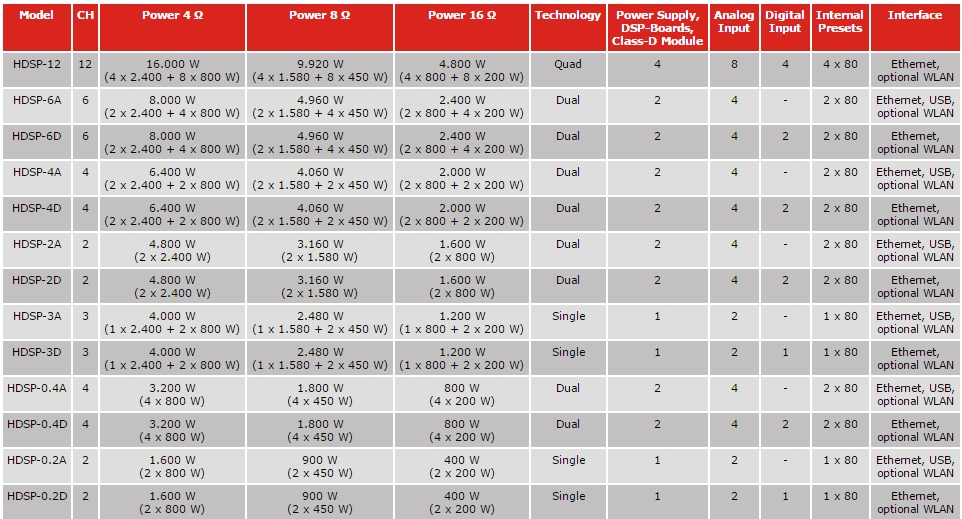 Количество каналов6, класса D последнего поколенияВыходная мощность :4 Ω8.000 Вт (2 х 2.400 Вт + 4 х 800 Вт)Выходная мощность: 8 Ω4.960 Вт (2 x 1.580 Вт + 4 х 450 Вт)Выходная мощность :16 Ω2.400 Вт (2 х 800 Вт + 4 х 200 Вт)Коэффициент демпфирования1000 / 8 Ω, 1 кГцЧастотная характеристика20 - 20.000 ГцHD НА+Н0,05 % (20 - 20.000 Hz с 8 Ω)Соотношение сигнал / шум118 дБ (20 - 20.000 Hz с 8 Ω)НапряжениеИнтеллектуальные ПФК широкий диапазон Электропитание с плавным пуском и автоматического выбора напряжения:85 - 135 В = 110 / 115 / 120 В Betrieb, 190 - 265 В = 220 / 230 / 240 В Betrieb, 50/60 ГцPowerconnector1 х 16 С  Neutrik  Кабель Подключение сигналов аналогового ввода/ссылка4 х XLR  F/MVoice Acoustic HDSP-4A/4DПроизводитель: Voice AcousticСерия: HDSPМодель: HDSP-4A/4D4 канальный системный усилитель 6,400 Вт класса D c DSP4-канальный системный усилитель мощности  DSP с применением  технологии dual2 блока питания DSP и Модули усилителей  класса DИнтегрированные системы управления акустическими  системами  (DSP)2 х 80 программируемые пресеты , в том числе 2 различные предустановки, назначаемых одновременноПрограммное управление через EthernetДополнительный модуль WLAN для интеграции в удаленной сети VA-WLANИнтеллектуальный широкий диапазон питания с автоматическим  выбором напряжения, адаптированный  ко  всем мировым  электрическим  сетям.  Монтаж электрических  схем выполнен на верхней крышке  усилителя, защищающий   электронику от  попадания пылиОчень тихий, с контролем температуры и низким уровнем шума EBM Papst вентиляторПрочный и легкий алюминиевый корпусМощность системного усилителя: 6.400 Вт, 2 х 2,400 W + 2 х 800 Вт на 4 Ω.4 канальный системный  усилитель  мощности HDSP-4A/4D изготовленный по технологии dual. Суммарная  выходная мощность усилителя HDSP-4A/4D  составляет: 6.400 Вт на 4 Ω (2 х 2,400 W + 2 х 800 Вт).HDSP усилитель Voice-Acoustic был разработан с  самыми  высоким требованиям к качеству звука и надежности, при этом особо учитывалась экономическая  эффективность. Интеллектуальный переключатель питания широкого диапазона  автоматически определяет входные значения переменного тока и делает возможным использование в любой точке мира, не зависимо от напряжения электрической сети. Интегрированные системы управления динамиками (DSP - цифровой процессор) работают с частотой 64 бит / 96 кГц качества аудиофайлов.
Премиум преобразователи предлагают динамический диапазон 120 дБ и может обрабатывать входной уровень сигнала до + 23 дБ. Эта серия усилителей оснащена  заводскими настройками для различных конфигураций акустических систем с  ограничителем  уровня и временной синхронизацией  для выходных каналов. Кроме того каждый входной канал может похвастаться 10 параметрическими фильтрами (Bell, High Shelf, Low Shelf, Notch, Allpass), компрессоры, гибкая маршрутизация, настройки фазы, настраиваемый уровень управления задержки сигнала до 275 метров и ограничитель входного сигнала. Серия также оснащена достаточным объемом памяти, позволяющей  добавить свои собственные пресеты для использования с звуковыми системами   других производителей.  Усилители также доступны без  фирменных пресетов Voice-Acoustic. ЖК-дисплей, расположенный на лицевой стороне и  позволяет вручную настраивать все функции, при помощи цифрового преобразователя и кнопок.VA-WLAN программное обеспечение удаленного доступа для PC, Mac или App предлагает еще более удобный доступ к управлению. Это программное обеспечение позволяет связать, дистанционно управлять и контролировать до 128 отдельных блоков HDSP усилителей или активных акустических систем  в одной общей сети. Подключение осуществляется в  автоматическом режиме  по IP-адресу. Соединение работает в двух направлениях в режиме реального времени и обеспечивает широкий охват параметров  обратной связи   (параметры  температуры и измерения импеданса).Одно из главных преимуществ усилителей мощности Voice-Acoustic  является их модульная конструкция. Множественные встроенные модули класса D оснащены отдельными блоками питания и отдельными DSP платами позволяющие достичь  наивысшей  эксплуатационной безопасности. По сравнению с обычными многоканальными  усилителями мощности, которые получают питание с одного блока питания, модульные возможности в HDSP усилителе гарантируют максимальную производительность и большой запас прочности, без одновременного влияния на другие каналы. Электроника системного усилителя установлена в перевернутом виде в супер крепком19" алюминиевом  корпусе. Любые частицы пыли будут попадать на дно корпуса и не лягут на плату. Все усилители мощности имеют одинаковые корпуса.Количество каналов4, класса D последнего поколенияВыходная мощность :4 Ω 6.400 Вт (2 х 2.400 Вт + 2 х 800 Вт)Выходная мощность: 8 Ω 4.060 Вт (2 x 1.580 Вт + 2 х 450 Вт)Выходная мощность :16 Ω 2.000 Вт (2 х 800 Вт + 2 х 200 Вт)Коэффициент демпфирования1000 / 8 Ω, 1 кГцЧастотная характеристика20 - 20.000 ГцHD НА+Н 0,05 % (20 - 20.000 Hz с 8 Ω)Соотношение сигнал / шум118 дБ (20 - 20.000 Hz с 8 Ω)НапряжениеИнтеллектуальные ПФК широкий диапазон Электропитание с плавным пуском и автоматического выбора напряжения:85 - 135 В = 110 / 115 / 120 В Betrieb, 190 - 265 В = 220 / 230 / 240 В Betrieb, 50/60 ГцPowerconnector1 х 16 С  Neutrik  Кабель Подключение сигналов аналогового ввода/ссылка4 х XLR  F/MVoice Acoustic HDSP-2A/2DПроизводитель: Voice AcousticСерия: HDSPМодель: HDSP-6A/6D2 канальный системный усилитель 4,800 Вт класса D c DSP2-канальный системный усилитель мощности  DSP с применением  технологии dual2 блока питания DSP и Модули усилителей  класса DИнтегрированные системы управления акустическими  системами  (DSP)2 х 80 программируемые пресеты , в том числе 2 различные предустановки, назначаемых одновременноПрограммное управление через EthernetДополнительный модуль WLAN для интеграции в удаленной сети VA-WLANИнтеллектуальный широкий диапазон питания с автоматическим  выбором напряжения, адаптированный  ко  всем мировым  электрическим  сетям.  Монтаж электрических  схем выполнен на верхней крышке  усилителя, защищающий   электронику от  попадания пылиОчень тихий, с контролем температуры и низким уровнем шума EBM Papst вентиляторПрочный и легкий алюминиевый корпусМощность системного усилителя: 4.800 Вт, 2 х 2,400 W  на 4 Ω.2 канальный системный  усилитель  мощности HDSP-2A/2D изготовленный по технологии dual. Суммарная  выходная мощность усилителя HDSP-2A/2D  составляет: 4.800 Вт на 4 Ω (2 х 2,400 W).HDSP усилитель Voice-Acoustic был разработан с  самыми  высоким требованиям к качеству звука и надежности, при этом особо учитывалась экономическая  эффективность. Интеллектуальный переключатель питания широкого диапазона  автоматически определяет входные значения переменного тока и делает возможным использование в любой точке мира, не зависимо от напряжения электрической сети. Интегрированные системы управления динамиками (DSP - цифровой процессор) работают с частотой 64 бит / 96 кГц качества аудиофайлов.
Премиум преобразователи предлагают динамический диапазон 120 дБ и может обрабатывать входной уровень сигнала до + 23 дБ. Эта серия усилителей оснащена  заводскими настройками для различных конфигураций акустических систем с  ограничителем  уровня и временной синхронизацией  для выходных каналов. Кроме того каждый входной канал может похвастаться 10 параметрическими фильтрами (Bell, High Shelf, Low Shelf, Notch, Allpass), компрессоры, гибкая маршрутизация, настройки фазы, настраиваемый уровень управления задержки сигнала до 275 метров и ограничитель входного сигнала. Серия также оснащена достаточным объемом памяти, позволяющей  добавить свои собственные пресеты для использования с звуковыми системами   других производителей.  Усилители также доступны без  фирменных пресетов Voice-Acoustic. ЖК-дисплей, расположенный на лицевой стороне и  позволяет вручную настраивать все функции, при помощи цифрового преобразователя и кнопок.VA-WLAN программное обеспечение удаленного доступа для PC, Mac или App предлагает еще более удобный доступ к управлению. Это программное обеспечение позволяет связать, дистанционно управлять и контролировать до 128 отдельных блоков HDSP усилителей или активных акустических систем  в одной общей сети. Подключение осуществляется в  автоматическом режиме  по IP-адресу. Соединение работает в двух направлениях в режиме реального времени и обеспечивает широкий охват параметров  обратной связи   (параметры  температуры и измерения импеданса).Одно из главных преимуществ усилителей мощности Voice-Acoustic  является их модульная конструкция. Множественные встроенные модули класса D оснащены отдельными блоками питания и отдельными DSP платами позволяющие достичь  наивысшей  эксплуатационной безопасности. По сравнению с обычными многоканальными  усилителями мощности, которые получают питание с одного блока питания, модульные возможности в HDSP усилителе гарантируют максимальную производительность и большой запас прочности, без одновременного влияния на другие каналы. Электроника системного усилителя установлена в перевернутом виде в супер крепком19" алюминиевом  корпусе. Любые частицы пыли будут попадать на дно корпуса и не лягут на плату. Все усилители мощности имеют одинаковые корпуса.Количество каналов2, класса D последнего поколенияВыходная мощность :4 Ω4.800Вт (2 х 2.400 Вт)Выходная мощность: 8 Ω3.160 Вт (2 x 1.580 Вт)Выходная мощность :16 Ω21.600 Вт (2 х 800 Вт)Коэффициент демпфирования1000 / 8 Ω, 1 кГцЧастотная характеристика20 - 20.000 ГцHD НА+Н0,05 % (20 - 20.000 Hz с 8 Ω)Соотношение сигнал / шум118 дБ (20 - 20.000 Hz с 8 Ω)НапряжениеИнтеллектуальные ПФК широкий диапазон Электропитание с плавным пуском и автоматического выбора напряжения:85 - 135 В = 110 / 115 / 120 В Betrieb, 190 - 265 В = 220 / 230 / 240 В Betrieb, 50/60 ГцPowerconnector1 х 16 С  Neutrik  Кабель Подключение сигналов аналогового ввода/ссылка4 х XLR  F/MVoice Acoustic HDSP-3A/3DПроизводитель: Voice AcousticСерия: HDSPМодель: HDSP-3A/3D3 канальный системный усилитель 4,000 Вт класса D с DSP3-канальный системный усилитель мощности  DSP с применением  технологии dual1 блок питания DSP и Модули усилителей  класса DИнтегрированные системы управления акустическими  системами  (DSP) 80 программируемых пресетов , в том числе 2 различные предустановки, назначаемых одновременноПрограммное управление через EthernetДополнительный модуль WLAN для интеграции в удаленной сети VA-WLANИнтеллектуальный широкий диапазон питания с автоматическим  выбором напряжения, адаптированный  ко  всем мировым  электрическим  сетям.  Монтаж электрических  схем выполнен на верхней крышке  усилителя, защищающий   электронику от  попадания пылиОчень тихий, с контролем температуры и низким уровнем шума EBM Papst вентиляторПрочный и легкий алюминиевый корпусМощность системного усилителя: 4,000 Вт, 1 х 2,400 W + 2 х 800 Вт на 4 Ω.3х канальный системный  усилитель  мощности HDSP-3A/3D изготовленный по технологии dual. Суммарная  выходная мощность усилителя HDSP-3A/3D  составляет: 4,000 Вт на 4 Ω (1 х 2,400 W + 2 х 800 Вт).HDSP усилитель Voice-Acoustic был разработан с  самыми  высоким требованиям к качеству звука и надежности, при этом особо учитывалась экономическая  эффективность. Интеллектуальный переключатель питания широкого диапазона  автоматически определяет входные значения переменного тока и делает возможным использование в любой точке мира, не зависимо от напряжения электрической сети. Интегрированные системы управления динамиками (DSP - цифровой процессор) работают с частотой 64 бит / 96 кГц качества аудиофайлов.
Премиум преобразователи предлагают динамический диапазон 120 дБ и может обрабатывать входной уровень сигнала до + 23 дБ. Эта серия усилителей оснащена  заводскими настройками для различных конфигураций акустических систем с  ограничителем  уровня и временной синхронизацией  для выходных каналов. Кроме того каждый входной канал может похвастаться 10 параметрическими фильтрами (Bell, High Shelf, Low Shelf, Notch, Allpass), компрессоры, гибкая маршрутизация, настройки фазы, настраиваемый уровень управления задержки сигнала до 275 метров и ограничитель входного сигнала. Серия также оснащена достаточным объемом памяти, позволяющей  добавить свои собственные пресеты для использования с звуковыми системами   других производителей.  Усилители также доступны без  фирменных пресетов Voice-Acoustic. ЖК-дисплей, расположенный на лицевой стороне и  позволяет вручную настраивать все функции, при помощи цифрового преобразователя и кнопок.VA-WLAN программное обеспечение удаленного доступа для PC, Mac или App предлагает еще более удобный доступ к управлению. Это программное обеспечение позволяет связать, дистанционно управлять и контролировать до 128 отдельных блоков HDSP усилителей или активных акустических систем  в одной общей сети. Подключение осуществляется в  автоматическом режиме  по IP-адресу. Соединение работает в двух направлениях в режиме реального времени и обеспечивает широкий охват параметров  обратной связи   (параметры  температуры и измерения импеданса).Одно из главных преимуществ усилителей мощности Voice-Acoustic  является их модульная конструкция. Множественные встроенные модули класса D оснащены отдельными блоками питания и отдельными DSP платами позволяющие достичь  наивысшей  эксплуатационной безопасности. По сравнению с обычными многоканальными  усилителями мощности, которые получают питание с одного блока питания, модульные возможности в HDSP усилителе гарантируют максимальную производительность и большой запас прочности, без одновременного влияния на другие каналы. Электроника системного усилителя установлена в перевернутом виде в супер крепком19" алюминиевом  корпусе. Любые частицы пыли будут попадать на дно корпуса и не лягут на плату. Все усилители мощности имеют одинаковые корпуса.Количество каналов3, класса D последнего поколенияВыходная мощность :4 Ω4.000 Вт (1 х 2.400 Вт + 2 х 800 Вт)Выходная мощность: 8 Ω2.480 Вт (1 x 1.580 Вт + 2 х 450 Вт)Выходная мощность :16 Ω1.200 Вт (1 х 800 Вт + 2 х 200 Вт)Коэффициент демпфирования1000 / 8 Ω, 1 кГцЧастотная характеристика20 - 20.000 ГцHD НА+Н 0,05 % (20 - 20.000 Hz с 8 Ω)Соотношение сигнал / шум118 дБ (20 - 20.000 Hz с 8 Ω)НапряжениеИнтеллектуальные ПФК широкий диапазон Электропитание с плавным пуском и автоматического выбора напряжения:85 - 135 В = 110 / 115 / 120 В Betrieb, 190 - 265 В = 220 / 230 / 240 В Betrieb, 50/60 ГцPowerconnector1 х 16 С  Neutrik  Кабель Подключение сигналов аналогового ввода/ссылка4 х XLR  F/MVoice Acoustic HDSP-0.4A/0.4DПроизводитель: Voice AcousticСерия: HDSPМодель: HDSP-0.4A/0.4D4 канальный системный усилитель 3,200 Вт класса D с DSP4-канальный системный усилитель мощности  DSP с применением  технологии dual2 блока питания DSP и Модули усилителей  класса DИнтегрированные системы управления акустическими  системами  (DSP)2 х 80 программируемые пресеты , в том числе 2 различные предустановки, назначаемых одновременноПрограммное управление через EthernetДополнительный модуль WLAN для интеграции в удаленной сети VA-WLANИнтеллектуальный широкий диапазон питания с автоматическим  выбором напряжения, адаптированный  ко  всем мировым  электрическим  сетям.  Монтаж электрических  схем выполнен на верхней крышке  усилителя, защищающий   электронику от  попадания пылиОчень тихий, с контролем температуры и низким уровнем шума EBM Papst вентиляторПрочный и легкий алюминиевый корпусМощность системного усилителя: 3.200 Вт, 4 х 800 Вт на 4 Ω.4-канальный системный  усилитель  мощности HDSP-6A/6D изготовленный по технологии dual. Суммарная  выходная мощность усилителя HDSP-0.4A/0.4D  составляет: 3.200 Вт на 4 Ω (4 х 800 Вт).HDSP усилитель Voice-Acoustic был разработан с  самыми  высоким требованиям к качеству звука и надежности, при этом особо учитывалась экономическая  эффективность. Интеллектуальный переключатель питания широкого диапазона  автоматически определяет входные значения переменного тока и делает возможным использование в любой точке мира, не зависимо от напряжения электрической сети. Интегрированные системы управления динамиками (DSP - цифровой процессор) работают с частотой 64 бит / 96 кГц качества аудиофайлов.
Премиум преобразователи предлагают динамический диапазон 120 дБ и может обрабатывать входной уровень сигнала до + 23 дБ. Эта серия усилителей оснащена  заводскими настройками для различных конфигураций акустических систем с  ограничителем  уровня и временной синхронизацией  для выходных каналов. Кроме того каждый входной канал может похвастаться 10 параметрическими фильтрами (Bell, High Shelf, Low Shelf, Notch, Allpass), компрессоры, гибкая маршрутизация, настройки фазы, настраиваемый уровень управления задержки сигнала до 275 метров и ограничитель входного сигнала. Серия также оснащена достаточным объемом памяти, позволяющей  добавить свои собственные пресеты для использования с звуковыми системами   других производителей.  Усилители также доступны без  фирменных пресетов Voice-Acoustic. ЖК-дисплей, расположенный на лицевой стороне и  позволяет вручную настраивать все функции, при помощи цифрового преобразователя и кнопок.VA-WLAN программное обеспечение удаленного доступа для PC, Mac или App предлагает еще более удобный доступ к управлению. Это программное обеспечение позволяет связать, дистанционно управлять и контролировать до 128 отдельных блоков HDSP усилителей или активных акустических систем  в одной общей сети. Подключение осуществляется в  автоматическом режиме  по IP-адресу. Соединение работает в двух направлениях в режиме реального времени и обеспечивает широкий охват параметров  обратной связи   (параметры  температуры и измерения импеданса).Одно из главных преимуществ усилителей мощности Voice-Acoustic  является их модульная конструкция. Множественные встроенные модули класса D оснащены отдельными блоками питания и отдельными DSP платами позволяющие достичь  наивысшей  эксплуатационной безопасности. По сравнению с обычными многоканальными  усилителями мощности, которые получают питание с одного блока питания, модульные возможности в HDSP усилителе гарантируют максимальную производительность и большой запас прочности, без одновременного влияния на другие каналы. Электроника системного усилителя установлена в перевернутом виде в супер крепком19" алюминиевом  корпусе. Любые частицы пыли будут попадать на дно корпуса и не лягут на плату. Все усилители мощности имеют одинаковые корпуса.Количество каналов4, класса D последнего поколенияВыходная мощность :4 Ω83.200 Вт (4 х 800 Вт)Выходная мощность: 8 Ω1.800Вт (4 х 450 Вт)Выходная мощность :16 Ω800 Вт (4 х 200 Вт)Коэффициент демпфирования 1000 / 8 Ω, 1 кГцЧастотная характеристика20 - 20.000 Гц HD НА+Н0,05 % (20 - 20.000 Hz с 8 Ω)Соотношение сигнал / шум 118 дБ (20 - 20.000 Hz с 8 Ω)НапряжениеИнтеллектуальные ПФК широкий диапазон Электропитание с плавным пуском и автоматического выбора напряжения: 85 - 135 В = 110 / 115 / 120 В Betrieb, 190 - 265 В = 220 / 230 / 240 В Betrieb, 50/60 ГцPowerconnector1 х 16 С Neutrik Кабель Подключение сигналов аналогового ввода/ссылка4 х XLR F/MVoice Acoustic HDSP-0.2A/0.2DПроизводитель: Voice AcousticСерия: HDSPМодель: HDSP-0.2A/0.2D2 канальный системный усилитель 1.600 Вт класса D с DSP2-канальный системный усилитель мощности  DSP с применением  технологии single1 блок питания DSP и Модули усилителей  класса DИнтегрированные системы управления акустическими  системами  (DSP)80 программируемых пресетов , в том числе 2 различные предустановки, назначаемых одновременноПрограммное управление через EthernetДополнительный модуль WLAN для интеграции в удаленной сети VA-WLANИнтеллектуальный широкий диапазон питания с автоматическим  выбором напряжения, адаптированный  ко  всем мировым  электрическим  сетям.  Монтаж электрических  схем выполнен на верхней крышке  усилителя, защищающий   электронику от  попадания пылиОчень тихий, с контролем температуры и низким уровнем шума EBM Papst вентиляторПрочный и легкий алюминиевый корпусМощность системного усилителя: 1,600 Вт, 2 х 800 W и на 4 Ω.6 канальный системный  усилитель  мощности HDSP-0.2A/0.2D изготовленный по технологии single. Суммарная  выходная мощность усилителя HDSP-0.2A/0.2D  составляет: 1,600 Вт, 2 х 800 W и на 4 Ω.HDSP усилитель Voice-Acoustic был разработан с  самыми  высоким требованиям к качеству звука и надежности, при этом особо учитывалась экономическая  эффективность. Интеллектуальный переключатель питания широкого диапазона  автоматически определяет входные значения переменного тока и делает возможным использование в любой точке мира, не зависимо от напряжения электрической сети. Интегрированные системы управления динамиками (DSP - цифровой процессор) работают с частотой 64 бит / 96 кГц качества аудиофайлов.
Премиум преобразователи предлагают динамический диапазон 120 дБ и может обрабатывать входной уровень сигнала до + 23 дБ. Эта серия усилителей оснащена  заводскими настройками для различных конфигураций акустических систем с  ограничителем  уровня и временной синхронизацией  для выходных каналов. Кроме того каждый входной канал может похвастаться 10 параметрическими фильтрами (Bell, High Shelf, Low Shelf, Notch, Allpass), компрессоры, гибкая маршрутизация, настройки фазы, настраиваемый уровень управления задержки сигнала до 275 метров и ограничитель входного сигнала. Серия также оснащена достаточным объемом памяти, позволяющей  добавить свои собственные пресеты для использования с звуковыми системами   других производителей.  Усилители также доступны без  фирменных пресетов Voice-Acoustic. ЖК-дисплей, расположенный на лицевой стороне и  позволяет вручную настраивать все функции, при помощи цифрового преобразователя и кнопок.VA-WLAN программное обеспечение удаленного доступа для PC, Mac или App предлагает еще более удобный доступ к управлению. Это программное обеспечение позволяет связать, дистанционно управлять и контролировать до 128 отдельных блоков HDSP усилителей или активных акустических систем  в одной общей сети. Подключение осуществляется в  автоматическом режиме  по IP-адресу. Соединение работает в двух направлениях в режиме реального времени и обеспечивает широкий охват параметров  обратной связи   (параметры  температуры и измерения импеданса).Одно из главных преимуществ усилителей мощности Voice-Acoustic  является их модульная конструкция. Множественные встроенные модули класса D оснащены отдельными блоками питания и отдельными DSP платами позволяющие достичь  наивысшей  эксплуатационной безопасности. По сравнению с обычными многоканальными  усилителями мощности, которые получают питание с одного блока питания, модульные возможности в HDSP усилителе гарантируют максимальную производительность и большой запас прочности, без одновременного влияния на другие каналы. Электроника системного усилителя установлена в перевернутом виде в супер крепком19" алюминиевом  корпусе. Любые частицы пыли будут попадать на дно корпуса и не лягут на плату. Все усилители мощности имеют одинаковые корпуса.